Rozpočet hospodaření Městské části Praha 9 na rok 2014Obsah:I.  Důvodová zpráva	2Bilance příjmů a výdajů	2Financování	3Rozpočtové příjmy	3Dotace	3Vlastní příjmy	5Rozpočtové výdaje	5Kapitola 01 - Rozvoj obce	10Běžné výdaje	10Kapitálové výdaje	11Kapitola 02 - Městská infrastruktura	12Běžné výdaje	12Kapitálové výdaje	13Kapitola 03 - Doprava	15Běžné výdaje	15Kapitálové výdaje	16Kapitola 04 - Školství, mládež a sport	17Běžné výdaje	17Kapitálové výdaje	19Kapitola 05 - Zdravotnictví a sociální oblast	23Běžné výdaje	23Kapitálové výdaje	24Kapitola 06 – Kultura a cestovní ruch	24Běžné výdaje	24Kapitálové výdaje	25Kapitola 07 - Bezpečnost	25Běžné výdaje	25Kapitálové výdaje	25Kapitola 08 - Hospodářství	26Běžné výdaje	26Kapitola 09 - Vnitřní správa	26Běžné výdaje	26Kapitálové výdaje	27Kapitola 10 – Pokladní správa	27Běžné výdaje	27Přehled akcí podporovaných z jiných zdrojů a převedených z minulého roku k dokončení	27II.  Závazné ukazatele rozpočtu na rok 2014	28Bilance rozpočtu na rok 2014	28Přehled rozpočtu příjmů na rok 2014	28Přehled rozpočtu investičních akcí na rok 2014	31Limit pracovníků a mzdových prostředků na rok 2014	34III.  Rozpočet účelových prostředků v příspěvku na provoz škol na rok 2014	35IV.  Rozpočet hospodářské činnosti na rok 2014	39Plán velkých oprav na rok 2014	39Plán toku finančních prostředků hospodářské činnosti v roce 2014	40V. Rozpočtový výhled do roku 2019	42I.  Důvodová zprávaRozpočet Městské části Praha 9 je zpracován v souladu se zákony č. 131/2000 Sb. a 250/2000 Sb. v platném znění a se zásadami a metodikou pro sestavení rozpočtu (Us. RMČ 439/13  ze dne 10.9.2013). Struktura rozpočtu vychází z platné rozpočtové skladby vydané formou vyhlášky MF ČR č. 323/2002 Sb. ve znění pozdějších předpisů. Práce na sestavení rozpočtu byly započaty v říjnu roku 2013, a to sběrem požadavků na výdaje jednotlivých kapitol a předpokladem očekávaných příjmů. Základní principy pro sestavení rozpočtu jsou stanoveny takto:Finanční zdroje jsou tvořeny z vlastních příjmů, dotačních vztahů, převodů z hospodářské činnosti a zapojením finančních prostředků vytvořených v minulých letech. Do příjmů rozpočtu nejsou zapracovány žádné zdroje, které by byly získány zadlužením Městské části Praha 9.Objem běžných výdajů je stanoven ve výši rozpočtového výhledu z objemu pro rok 2014 s tím, že v jednotlivých kapitolách jsou zohledněny nové a odpadlé úkoly, legislativní úpravy a úsporná opatření., navýšeného o prostředky k zajištění nových úkolů a o účelové prostředky na rok 2014. Rozpočet kapitálových výdajů je soustředěn na financování nejdůležitějších akcí, jedná se o investiční akce, které jsou upřednostněny jednak z důvodu rozestavěnosti a jednak podle veřejné důležitosti.V kapitole 10 – Pokladní správa je vytvořena rezerva na krytí nepředvídaných a rozpočtem nezajištěných výdajů.Bilance příjmů a výdajův tis. KčFinancováníKapitola 10 – Pokladní správaPol. 8115 – Změna stavu krátkodobých prostředků na bankovních účtechCelkové výdaje ve výši 473.349,0 tis.Kč budou hrazeny z  příjmů, které jsou rozpočtovány ve výši 425.748,0 tis. Kč, a dále zapojením prostředků vytvořených v minulých letech, z kterých bude uvolněna částka ve výši 47.601,0 tis. Kč,  financování bude hrazeno ze zůstatku peněžních prostředků na účtu zaměstnaneckého fondu a zůstatku peněžních prostředků běžného účtu (v tom jsou zahrnuty nedočerpané dotace na poskytování pěstounské péče ve výši 631,0 tis. Kč a na projekt Efektivní, kvalitní a srozumitelná veřejná správa MČ Praha 9 ve výši 854,1 tis. Kč a převedený podíl z VHP a jiných THZ z roku 2013 ve výši 8.325,1 tis. Kč). Rozpočtové příjmyV návrhu rozpočtu na rok 2014 objem všech příjmů, tj. dotace ze státního rozpočtu, z rozpočtu hl. města Prahy, vlastní příjmy, daň z nemovitosti, převody z hospodářské činnosti tvoří celkové příjmy ve výši 425.748,0 tis. Kč. Dotacev tis. KčPodstatnou část příjmů Městské části Praha 9 tvoří dotace, a to ze státního rozpočtu a z rozpočtu hl. města Prahy, které jsou přidělovány prostřednictvím MHMP.  Při sestavování návrhu rozpočtu na rok 2014 se vycházelo z dotačních vztahů hl. města Prahy k jednotlivým městským částem, které byly schváleny Zastupitelstvem hl. m. Prahy Usnesením č. 33/1 dne 12.12.2013.Dotace ze státního rozpočtu celkem   (pol. 411x)      	                                28.489,0 tis.Kč                                      Výkon státní správy                                                                                   	       28.489,0 tis.KčFinanční prostředky ze státního rozpočtu jsou určeny na:účelovou dotaci na výkon státní správy, příspěvek je určen na částečnou úhradu výdajů spojených s výkonem státní správy. Dotace nepodléhá finančnímu vypořádání se státním rozpočtem. MHMP bude uvolňovat dotace ze souhrnného finančního vztahu státního rozpočtu poskytovaných dle schváleného rozpočtu hl. m. Prahy na rok 2013 městským částem měsíčně ve výši 1/12 z celoročně schváleného objemu.Ostatní účelové dotace ze státního rozpočtu budou prostřednictvím MHMP poskytovány městské části v průběhu roku formou rozpočtových opatření. Tyto dotace budou podléhat finančnímu vypořádání.Neinvestiční dotace z rozpočtu hl. města Prahy (pol. 412x)                        134.438,0 tis.Kč Neinvestiční dotace z rozpočtu hl. města Prahy – dotační vztahy k městským částem Praha 1 – 22 byly stanoveny dle kritérii 30 % z průměrného inkasa DPFOP a dále dle ukazatelů: počet obyvatel MČ (váha 30 %) rozloha území MČ (váha 10 %), počet žáků zřizovaných škol (váha 30%), výměra zeleně v péči MČ (váha 20 %), plochy vozovek na území MČ, které nejsou ve správě TSK (váha 10 %). Pro rok 2014 je zachován princip minimálního dotačního vztahu ve výši 2,4 tis. Kč na 1 obyvatele městské části. Dotace nepodléhá finančnímu vypořádání, bude poukazována měsíčně ve výši 1/12 z celoročně schváleného objemu a městská část ji může ve výdajích použít k financování neinvestičních i investičních potřeb.Účelové dotace z rozpočtu hl. m. Prahy budou poskytovány v průběhu roku a budou podléhat finančnímu vypořádání. V průběhu roku bude posílen formou dotací rozpočet o daň z příjmů právnických osob za rok 2013 a o odvody z výherních hracích přístrojů a jiných TZ.Převody z vlastních fondů hospodářské činnosti  (pol. 4131)              	   206.686,0 tis.Kč                                              Doplňkové příjmy z hospodářské činnosti jsou rozpočtovány na základě plánu hospodářské činnosti na rok 2014 ve výši finančních možností. Vlastní příjmyv tis. KčVlastní příjmy celkem                                                                    	56.135,0 tis.Kč                                                                                       z toho:Daňové příjmy  (pol. 1xxx)                         	                                                      53.270,0  tis.Kč - z toho daň z nemovitostí	    35.000,0 tis. KčNedaňové příjmy  (pol. 2xxx)                       	                                                   1.965,0 tis.Kč                              (pol. 3xxx)	900,0 tis. KčDaň z nemovitostíUvedený objem je pouze orientačním ukazatelem pro sestavu rozpočtu dle předpokladu vývoje roku 2013, městské části bude poukazováno inkaso daně z nemovitosti, skutečně vybrané finančním úřadem na území městské části.Příjmy související s provozováním výherních hracích přístrojůProvozovatelé heren a herních zařízení budou odvádět poplatky a odvody z výtěžku MHMP, prostředky budou následně převáděny městské části formou dotací.Dar na pořízení investiceMěstská část Praha 9 na základě smlouvy z roku 2013 s ČKD GROUP a.s. obdrží dar na realizaci výtvarného díla k uctění památky Emila Kolbena.Rozpočtové výdajeDo rozpočtu na rok 2014 byly stanoveny běžné a kapitálové výdaje v úhrnné výši 473.349,0 tis. Kč.Rozpočet běžných výdajů (položky 5xxx) je ve výši 292.410,7 tis. Kč, z toho rezerva činí 17.000,0 tis. Kč. Při zpracování návrhu rozpočtu běžných výdajů se vycházelo ze schváleného rozpočtu roku 2013 se zohledněním na očekávané skutečnosti roku 2014. Do rozpočtu byly zapracovány kapitálové výdaje (položky 6xxx) ve výši 180.938,3 tis. Kč. Z původního návrhu byly vybrány akce v rozsahu nezbytně nutném pro investice městské části  v roce 2014Rozpis rozpočtových výdajů podle kapitolv tis. KčKapitola 01 - Rozvoj obce Kapitola 01 – Rozvoj obceOdd. 36 – Bydlení, komunální služby a územní rozvojBěžné výdajeRozpočet běžných výdajů pro Odbor výstavby a územního rozvoje je ve výši 4.261,9 tis. Kč. Neinvestiční výdaje budou směrovány:Urbanistické studie – na zpracování urbanistických studií a návrhů regulačních podkladů pro rozvoj vybraných částí území MČ P9, zejména pro vyšší zhodnocení pozemků v majetku MČ a pro nasměrování územního rozvoje některých částí katastrálních území pod správou MČ P9, jak ve smyslu urbanistickém, tak i architektonickém. Těžiště těchto prací bude sloužit jako podkladové materiály pro přípravu Metropolitního územního plánu.Posudky – zde je těžiště výdajů v nákladech na zpracování statických posudků poruch stavebních konstrukcí, posudků hlukové zátěže obyvatelstva a dalších negativních vlivů ve vnitřním obytném prostředí a geometrických oddělovacích plánů. Nově pak, v souladu s dikcí nového stavebního zákona platného od r. 2013, přistoupí další výdaje spojené s tvorbou podkladů  pro rozhodovací procesy na úseku územního plánování a stavebního řádu. Dále je nutno počítat s dalšími výdaji na řešení právních rozporů jak pro chod stavebního úřadu, tak při řešení rozporů postoupených stavebnímu úřadu autorizovanými inspektory  ( zák.183/2006 Sb.).Odstraňování nepovolených staveb a staveb, jejichž doba užívání uplynula – prostředky na odstraňování stavebních konstrukcí, v rámci výkonu rozhodnutí – odstranění nepovolených staveb   stavebního zákona (zák.č.183/2006 Sb.) a ve smyslu metodického pokynu VYS MHMP je nutné i nadále ponechat v rozpočtu OVÚR, neboť pokud vlastník stavby dobrovolně nesplní povinnost odstranit stavbu, stavební úřad přikročí k výkonu rozhodnutí a zajistí jeho provedení – nařízení odstranění stavby – které je výhradně v kompetenci stavebního úřadu. OVUR vycházel při  návrhu  rozpočtu na rok 2014 v úrovni roku minulého, kde značný podíl výdajů tvoří náklady na odstraňování staveb a náklady na zpracování urbanistických studií a návrhů regulačních podkladů pro rozvoj vybraných částí území MČ Prahy 9. Významnou složkou bude zpracování podkladů pro Metropolitní plán se zřetelem na zájmy Městské části Prahy 9. Další  náklady spojené se zajištěním externích právních služeb nezbytných pro chod stavebního úřadu, při absenci vlastního právníka specializovaného na stavební právo nadále zasahují do návrhu rozpočtu na rok 2014. I nadále bude věnována pozornost dokončení urbanizace Proseka v oblasti polikliniky Prosek.Zvýšená pozornost bude nově věnována urbanizaci veřejného prostoru a dále pak ve spolupráci s investory asanaci území mezi Rokytkou a Hořejším rybníkem a náhonem. Obdobně  bude postupovat ve stávajících průmyslových lokalitách připravovaných pro bytovou zástavbu, jako je AFI, Finep. Central Group, Tesla v k.ú. Hloubětín. Výdaje na rozvoj obce jsou rozpočtovány pro Odbor školství a evropských fondů ve výši 990,0 tis. Kč, prostředky budou použity na přípravu projektů financovaných z fondů EU (OPPK, SFŽP apod.) , které jsou v různých fázích přípravy před jejich vlastní realizací a na vyhledávání dalších zdrojů pro financování priorit Prahy 9. Celková výše je snížena s ohledem na dokončování programovacího období 2007-2014.Odbor ekonomický bude zajišťovat analýzy a výběrová řízení při aktivitách podporujících rozvoj městské části, pro tuto činnosti je v rozpočtu vyčleněna částka  627,3 tis. Kč.Kapitálové výdajeInvestice bytového fondu:Rekonstrukce výtahů v objektech:Sokolovská 226/262 a 227/264Rozpočet pro každý z objektů  1.140,0 tis. KčDrahobejlova 19/953Rozpočet 1.105,0 tis. KčSkloněná 16/308Rozpočet 1.460,0 tis. KčSkloněná 18/307Rozpočet 1.530,0 tis. KčPokračování rekonstrukce výtahů v bytových domech ve vlastnictví MČ Praha 9 na základě závěrů Inspekčních prohlídek.Bezbariérový vstup do objektů Vysočanská 546 - 549Rozpočet pro každý z objektů  120,0 tis. KčIV. etapa výstavby bezbariérových vstupů - ramp do jednotlivých vchodů panelových domů Vysočanská. Realizace probíhá již tři roky a bude vhodné v ní pokračovat zejména na základě množících se žádostí od zde bydlících starých a imobilních občanů a vzhledem k očekávanému demografickému vývoji společnosti. Rampy uvítají i rodiče s kočárky.Vysočanské nám. 500 – úprava systému ohřevu vodyRozpočet 190,0 tis. KčSystém přípravy TUV je třeba doplnit o zařízení na úpravu ohřevu TV z důvodu nárazové nedostatečnosti.  Zateplení štítu K trati 583/27Rozpočet 87,0 tis. KčZ důvodu nadměrného ochlazování štítové stěny bytového domu o nevyhovující tloušťce a možnosti tvorby plísně v přilehlých bytech je navrženo zateplení této stěny. Částka je určena na inženýrskou přípravu akce.Rekonstrukce kotelen:PK  Kolbenova 638/18Rozpočet 3.617,2 tis. KčVS Drahobejlova 1601/35Rozpočet 2.097,2 tis. KčPK  Podvinný mlýn 669Rozpočet 404,2 tis. KčPK  Vysočanské nám. 500/32Rozpočet 256,5 tis. KčRekonstrukce dalších z dožívajících plynových kotelen a výměníkových stanic v oblasti Vysočan a Libně, postavených v první polovině 90. let. Ostatní investice kapitoly:Výkupy pozemků Rozpočet 936,0 tis. KčV návrhu rozpočtu je uvedena částka na výkupy pozemků, které budou realizovány Městskou částí Praha 9 z důvodu jejího rozvoje v průběhu roku 2014.Mlékárenská – vodovodní přípojka k objektu lázníRozpočet 450,0 tis. KčRekonstrukce vodovodní přípojky ke svěřenému objektu bývalých lázní.Mlékárenská – rekonstrukce objektu lázníRozpočet 300,0 tis. KčČástka na inženýrskou činnost pro budoucí rekonstrukci objektu bývalých lázní svěřeného městské části hlavním městem. Objekt bude sloužit sociálním účelům. Přeložka rozvodného tepelného zařízení - ProsekRozpočet 51,0 tis. KčDoplatek společnosti Pražská teplárenská za přeložku teplovodu v místě budoucí stavby parkovacího domu u Billy.Přeložka rozvodného tepelného zařízení - HloubětínRozpočet 513,0 tis. KčPřeložka teplovodu v rozvojové oblasti Vysočany-Hloubětín.Kapitola 02 - Městská infrastrukturaOdd. 37 – Ochrana životního prostředíOdd. § 3421 – Využití volného času dětí a mládežeBěžné výdajeNa ochranu životního prostředí byla v návrhu rozpočtu běžných výdajů vyčleněna pro Odbor životního prostředí a dopravy částka 32.792,0 tis. Kč.   Nakládání s odpadyMČ zajišťuje ze svého rozpočtu svoz odpadů z odpadkových košů umístěných na veřejných prostranstvích a v parcích. S novou výstavbou se jejich množství a četnost svozu navyšuje. Vzhledem k požadavkům ze strany občanů i ze strany správce veřejné zeleně dochází k průběžnému navyšování počtu umístěných košů.Z uvedených finančních prostředků je hrazen i nákup sáčků na psí exkrementy, které se jednak vydávají na infocentrech Městské části Praha  dále jsou umístěny na stojanech, kterých je rozmístěno cca 170 ks po celé městské části. Z této kapitoly se platí likvidace černých skládek na území MČ Praha  likvidace nepořádku kolem kontejnerů. Množství záleží na požadavku MČ Praha 9. Ochrana ovzdušíPro potřeby snižování imisní zátěže bylo zakoupeno zametací vozidlo Mathieu AZURA MC200 a z rozpočtu budou hrazeny odvoz smetků, náhradní díly, palivo a údržba.Ochrana přírody a péče o vzhled obcí a veřejnou zeleňV této kapitole je největší objem peněz a je z ní hrazena péče o zeleň, jako je sekání, hrabání listí, úklidy ploch apod. K největším výdajům patří platby za činnosti zahradnických firem, které se týkají údržby zeleně v parcích, na sídlištích i ve vnitroblocích, jako je sekání trávy, hrabání listí, prořezávky dřevin, kácení, pletí, výsadby nové zeleně, úklidy ploch i vodotečí, pravidelné každoroční předjarní provzdušnění a přihnojení trávníkových ploch, pravidelné zametání chodníků apod. Z rozpočtu se hradí čistění a opravy vpustí v majetku MČ Praha 9, opravy chodníků a schodišť včetně zábradlí v zeleni. Zvláštní podkapitolou je údržba dětských hřišť, opravy chodníků, údržba vnitrobloků a psí program. U dětských hřišť se jedná od denního úklidu, až po roční bezpečnostní prohlídky,  a dále opravy a údržbu. Opravy chodníků jsou malé opravy v řádu 20 až 100 tisíc. Zvláštní činností je údržba zeleně ve vnitroblocích, a to hlavně kvůli často komplikovanému přístupu a rozkouskování pozemků ve vlastnictví Městské části. Od minulého roku také vzrostla péče o pejskaře, kde sáčky na psí exkrementy jsou zaváženy po celé městské části a dále se staráme o psí hřiště v parku Přátelství.  Z uvedených prostředků je dále prováděn nákup laviček a mobiliáře na veřejná prostranství a do parků, rostliny na nové výsadby, rmační cedule a další. Dalšími výdaji jsou platby za odběr vody především ve vodoteči v parku Přátelství, platba za elektřinu v parcích a veřejných prostranstvích – strojovna v parku Přátelství, osvětlení parku Václavka  apod. Hradí se zpracování odborných posudků a studií na úpravy ploch veřejných prostranství. Finanční prostředky na opravy - do majetku MČ přibyla řada dalších prvků, jako je psí hřiště, stojánky na sáčky. Na základě uzavřené smlouvy se hradí kontroly a opravy klecí pro kontejnery v majetku MČ Praha 9.Každoročně je poskytována podpora Vinařskému družstvu Máchalka.Do této kapitoly jsou zahrnuty opravy mobiliáře v parcích, ale i mimo ně. Z rozpočtu je hrazena deratizace, odchyt holubů, umístění přenosných toalet v parku Podvinní, ošetření stromů stromolezeckou technikou a další. Z rozpočtu jsou hrazeny právničky odboru - účast při složitých správních řízeních, konzultace s jednotlivými referenty odboru. Kapitálové výdajeÚprava prostoru před Poliklinikou VysočanyRozpočet 600,0 tis. KčJedná o celkovou úpravu zeleně a chodníků mezi poliklinikou Vysočany a Rokytkou.Rekonstrukce zeleně a povrchů okolí GonguRozpočet 1500,0 tis. KčJedná se o rekonstrukci stávajících zpevněných a zelených ploch v okolí kulturního domu GONG.Rekonstrukce ploch pro tříděný odpadRozpočet 500,0 tis. KčJedná se o úpravu stávajících ploch pro tříděný odpad např. Mimoňská, tak aby se zamezilo úletům odpadu.Podzemní stanoviště pro tříděný odpadRozpočet 500,0 tis. KčJedná se o vybudování podzemního stanoviště kontejnerového stání v ulici Sokolovská v blízkosti KD GONG.Revitalizace vnitrobloku Nemocniční – Pod strojírnami - PoštovskáRozpočet 350,0 tis. KčV tomto roce bude pokračovat celková rekonstrukce vnitrobloku – cestní síť, zeleň, odpočinková místa, zahájená v roce minulém.Revitalizace vnitrobloku KovářskáRozpočet 700,0 tis. KčV tomto roce bude dokončena revitalizace vnitrobloku „Kovářská“. V rámci akce bude upravena stávající zeleň, zřízeno psí hřiště, osazeny lavičky a provedena výsadba zeleně nové.Rekonstrukce parku U Vysočanského pivovaruRozpočet 1.000,0 tis. KčRekonstrukce cestní sítě a zeleně – cestní síť je již havarijní, zeleň přestárlá.Hřiště pro psy Novovysočanská x SpojovacíRozpočet 600,0 tis. KčVybudování nového psího hřiště v oblasti Novovysočanská, psí hřiště v této oblasti chybí – oplocení, zpevnění opěrných zdí, zabezpečení šachty + prvky.Realizace parčíku a dětského hřiště Pod BalkánemRozpočet 3.000,0 tis. KčVybudování nového parčíku včetně dětského hřiště v místě, kde tyto aktivity chybějí.Hřiště pro psy PodviníRozpočet 300,0 tis. KčRekonstrukce povrchů a dodání nových herních prvků pro psy na stávající psí hřiště.Rekonstrukce dětských hřišť na ProsekuRozpočet 1.000,0 tis. KčRekonstrukce a výměna prvků na dětských hřištích na hranici životnosti.Nákup nových prvků pro dětská hřištěRozpočet 500,0 tis. KčDoplnění stávajících dětských hřišť herními prvky.Oplocení dětských hřišť Rozpočet 600,0 tis. KčPokračování oplocování stávajících dětských hřišť.Realizace dětského hřiště Podkovářská Rozpočet 1.000,0 tis. KčVybudování nového dětského hřiště v místě, kde dětské hřiště chybí.Revitalizace parku Na BalabenceRozpočet 14.000,0 tis. KčZahájení revitalizace centrálního parku v libeňské části MČ Praha 9, spolufinancované z OPPK.  Park Srdce – PD EURozpočet 300,0 tis. KčProjektová dokumentace pro dokončení parkových úprav pozemků v lokalitě mezi proseckým hřbitovem a objekty Prosek Point. Na akci bude požadována dotace z evropských fondů.Prosecké skályRozpočet 10.000,0 tis. KčV tomto roce bude zahájena revitalizace oblasti nazývané Prosecké skály, zejména její nadzemní část.Rekonstrukce betonových záhonů ProsekRozpočet 500,0 tis. KčI v roce 2014 bude realizována rekonstrukce dožitých či nepoužívaných původních květinových záhonů situovaných převážně v obchodních zónách sídliště Prosek.Prosecká náves - elektrosloupkyRozpočet 250,0 tis. KčBude provedeno vybudování elektrosloupků a silnoproudých rozvodů pro potřeby pořádaných kulturních akcí. Tímto bude elektrifikace ploch užívaných pro společenské akce v okolí proseckého kostela dokončena.Revitalizace vnitrobloku Veltruská - LitvínovskáRozpočet 1.100,0 tis. KčV tomto roce dojde k dokončení úpravy ploch bývalého hřiště na míčové hry s asfaltovým povrchem v uvedeném vnitrobloku. Část plochy na sportování byla nahrazena hřištěm novým, vybudovaným v roce 2012 z grantu HMP. Na místě zbylých, dnes nevyužívaných asfaltových ploch vznikne po provedení parkových úprav odpočinkové místo. Kapitola 03 - Doprava Odd. 22 – DopravaBěžné výdajeRozpočet Odboru životního prostředí a dopravy běžných výdajů na dopravu ve výši 1.430,0 tis. Kč je určen na výdaje spojené se  správou a údržbou v oblasti námi spravovaných komunikací, instalace dopravního značení a vypracování studií. V rámci dopravy je zajišťována údržba komunikací, úpravy dopravního značení na vedlejších komunikacích nebo v rámci vybraných akcí, (pouť apod.) případně jsou z tohoto rozpočtu hrazeny některé dopravní studie, které jsou v zájmu městské části, a drobné úpravy  parkování. V rozpočtu je zahrnuta i částka na úhradu provozu podchodu železniční trati v Hrdlořezích.Odbor školství a evropských fondů bude zajišťovat průběh projektů spolufinancovaných z fondů EU zaměřených na mezinárodní spolupráci v dopravě, z toho na Projekt Involve je rozpočtováno 460,0 tis. Kč a na Projekt City Regions 700,0 tis. Kč.Projekt INVOLVE – navrhované prostředky budou použity na realizaci  projektu, jehož cílem je zapojení  místní samosprávy  do spolupráce s občany a soukromým sektorem na zlepšení řešení regionální dopravy. Financování projektu je z ERDF (European Regional Development Fund), kde se 85% vynaložených nákladů bude za každý půlrok zpětně refundovat. Částka v návrhu rozpočtu je určena na 1. pololetí roku 2014, úprava rozpočtu na financování v druhé polovině roku 2014 bude z refundace prostředků vyplacených v roce 2013.Projekt City Regions– navrhované prostředky budou použity na realizaci projektu, jehož cílem je koordinace dopravních systémů a druhů dopravy na území MČ Praha 9 včetně zpracování analýzy dopravní obslužnosti a vyhodnocení budoucích nároků na infrastrukturu Prahy 9 (dopady individuální dopravy, problematiky parkování, MHD atd.) Financování projektu je opět z ERDF, kde se 85% vynaložených nákladů bude za každý půlrok zpětně refundovat. Částka v návrhu rozpočtu je určena na 1. pololetí roku 2014, úprava rozpočtu na financování v druhé polovině roku 2014 bude z refundace prostředků vyplacených v roce 2013 a vlastní čerpání bude záviset na certifikaci výdajů.Kapitálové výdajeStezka zdravíRozpočet 800,0 tis. KčV trase cyklostezky vedoucí územím Vysočan budou vybudovány další stanice pro cvičení pod širým nebem osazené posilovacími a cvičebními sestavami. Úprava parkovacích ploch KytlickáRozpočet 500,0 tis. KčJedná se o snížení deficitu parkovacích ploch v dané lokalitěÚprava parkovacích ploch U kloubových domůRozpočet 1.000,0 tis. KčJedná se o snížení deficitu parkovacích ploch v dané lokalitěÚprava parkovacích ploch BílinskáRozpočet 500,0 tis. KčJedná se o snížení deficitu parkovacích ploch v dané lokalitěParkovací plocha Malletova x SkloněnáRozpočet 1.000,0 tis. KčJedná se o snížení deficitu parkovacích ploch v dané lokalitěZvýšení bezpečnosti ZŠ u přechodů stavebními úpravamiRozpočet 1.000,0 tis. KčDrobnými stavebními úpravami ve formě uložení zapuštěných výstražných LED svítidel do konstrukce vozovky bude zvýšena bezpečnost na přechodech pro chodce zejména před budovami základních škol.Úprava parkovacích ploch ČakovickáRozpočet 700,0 tis. KčJedná se o snížení deficitu parkovacích ploch v dané lokalitěParkovací zóny Stoupající - ČakovickáRozpočet 300,0 tis. KčUmožnění parkování rezidentům v dané lokalitě a zamezení parkování ostatních řidičů využívajících toto tuto oblast jako P+R.Změna a úprava parkování VysočanskáRozpočet 750,0 tis. KčJedná se o snížení deficitu parkovacích ploch v dané lokalitě.Garáže Poliklinika ProsekRozpočet 500,0 tis. KčPokračování projektové a inženýrské přípravy budoucí výstavby parkovacího domu v dané lokalitě.Garáže BillaRozpočet 20.000,0 tis. KčZahájení výstavby parkovacího domu na ploše při jižní straně Parku přátelství.  Parkovací dům JiřetínskáRozpočet 760,0 tis. KčProjektová a inženýrská příprava budoucí výstavby parkovacího objektu.Zastávka BUS Prosek KrálovkaRozpočet 2.500,0 tis. KčV tomto roce bude realizována revitalizace zastávky MHD a nejbližšího okolí u objektu NS Královka.Rekonstrukce chodníků Jahodnická – 2. etapaRozpočet 500,0 tis. KčNa základě žádostí obyvatel oblasti Za horou zde budou rekonstruovány části místních chodníků.Rekonstrukce sídlištních chodníkůRozpočet 2.500,0 tis. KčPokračování rekonstrukce chodníků převážně v sídlištní části území Městské části Praha 9.Kapitola 04 - Školství, mládež a sportOdd.  32 – VzděláváníOdd. 34 – Tělovýchova a zájmová činnostBěžné výdajeRozpočet běžných výdajů Odboru školství a evropských fondů na vzdělávání je stanoven ve výši 4.849,0 tis. Kč Výdaje zahrnují nákupy materiálu, občerstvení a úhrady poskytovaných služeb pro konání akcí pořádaných OŠEF (např. vědomostní, recitační a sportovní soutěže, přehlídka mateřských škol, prázdninové programy pro školáky, lampiónový průvod pro předškoláky apod.); úhrady za odvod srážkové vody z budov mateřských škol, jejichž vlastníkem je obec; pravidelné platby za poskytování internetového připojení pro ZŠ, pojištění budov škol, případné konzultační služby ohledně škol, správu tepelných systémů v budovách škol, úhrady za provoz služebních telefonů ředitelů, nákup poukázek pro odběr zboží pro pracovníky ve školství před vánočními svátky aj. V rozpočtu jsou zahrnuty prostředky na odměny pro pedagogické pracovníky. Odměny podléhají kriteriím schváleným RMČ.K rozpočtu odboru byla připojena rezerva k účelovým příspěvkům na velké opravy podle plánu velkých oprav pro mateřské školy a základní školy financované z hlavní činnosti. Tato rezerva může být konkrétní škole poukázána podle potřeb během roku 2014.Vzhledem ke způsobu financování oprav v mateřských školách a haváriím, které vznikají během roku, byla v rozpočtu Odboru vytvořena rezerva na havárie v budovách mateřských škol a ponechána rezerva na havárie v budovách základních škol ve výši 250,0 tis. Kč. Rezerva k účelovým příspěvkům na velké opravy podle plánů oprav mateřských a základních škol financovaných v rámci hlavní činnosti byla také ponechána v rozpočtu Odboru.Z rozpočtu školství bude hrazen provoz Dětského dopravního hřiště ve výši 960,0 tis. Kč prostředky budou použity na zajištění provozu dopravního hřiště tj. dopravní výchovy i provozu pro veřejnost - úhrady za energie (voda, plyn, elektrická energie, srážkové vody), pojistné, činnost správce, svoz odpadu, mytí oken, kredit pro zabezpečovací systém, opravy bez možnosti doplnění či obnovy vybavení.Příspěvkovým organizacím byly navrženy neinvestiční příspěvky v celkové výši 51.047,7 tis. Kč, které kryjí rozdíly mezi předpokládanými náklady na provoz a předpokládanými vlastními výnosy. Součástí navržených příspěvků jsou účelové prostředky pro základní a mateřské školy viz. Tabulky č. 6 a č. 7Náklady základních a mateřských škol zahrnují materiální zabezpečení provozu (učební pomůcky, úklidové, hygienické potřeby, vybavení tříd, potraviny v jídelnách), zajištění energií (vytápění, elektřina, plyn, voda), opravy a údržba, služby (poštovné, telefonní a bankovní poplatky, odvoz odpadu, mytí oken,praní prádla) a odpisy majetku.Vlastní výnosy škol jsou tvořeny příjmy ze stravného, školkovného a poplatku za družinu od rodičů dětí.Pro Oddělení kultury, mládeže a tělovýchovy jsou v rozpočtu této kapitoly prostředky ve výši 375,00 tis. Kč určené na zajišťování sportovních akcí, jiných aktivit týkajících se sportu a výdaje na spolupořadatelství sportovních akcí - náklady na pořádání tradičního Volejbalového turnaje pro dospělé (zajištění rozhodčích, občerstvení pro sportovce a ceny pro vítěze) a sportovních akcí pro mládež (turnaj ragby, fotbal,box, stolní tenis, Olympiáda MŠ aj.)V  rozpočtu běžných výdajů Odboru výstavby a územního rozvoje  na školství ve výši 300,0 tis. Kč jsou prostředky na analýzu možností a finanční náročnosti zřízení nebo rozšíření školních objektů. Jedná se o přípravu rozvojových (investičních) aktivit MČ Prahy 9 pro příští rok formou rozvojových  studií, které budou zaměřeny především na oblast školních   zařízení na území naší městské části. Odbor vnitřní správy bude zajišťovat právní služby pro oblast školství, pro tento účel jsou rozpočtovány prostředky ve výši 90,0 tis. KčOdbor správy majetku z rozpočtu 56,0 tis. Kč uhradí zpracování průkazů energetické náročnosti budov mateřských škol U Vysočanského pivovaru, U Nové školy a  Kytlická.Kapitálové výdajeSnížení energetické náročnosti - ZŠ Novoborská a ZŠ a MŠ Na BalabenceRozpočet 23.140,0 tis. KčČástka potřebná  na financování realizace zateplení plášťů budov uvedených základních škol.Část nákladů bude po realizaci MČ refundována z OPŽP.Snížení energetické náročnosti -  a Rozpočet 6.200,0 tis. KčČástka potřebná na dofinancování realizace zateplení plášťů budov uvedených základních škol. Část nákladů bude po realizaci MČ refundována z OPŽP.ZŠ v lokalitě U Elektry Rozpočet 2.400,0 tis. KčZ demografické „Prognózy počtu žáků a tříd do roku 2030 v MČ Praha 9 v lokalitách Prosek a Vysočany“ vypracované odborným pracovníkem katedry demografie fakulty informatiky a statistiky VŠE v Praze RNDr. Tomášem Fialou, CSc., kterou Rada městské části vzala na svém jednání 10.12.2013 na vědomí, vyplývá, že v MČ Praha 9 výrazně naroste potřeba vyššího celkového počtu tříd v základních školách. Zejména v lokalitě Vysočan a části Libně bude na konci tohoto desetiletí chybět ve Vysočanech 20-30 tříd, do roku 2030 vzroste počet chybějících tříd ve střední variantě demografického vývoje na 40. Z výsledků prognózy je zřejmé, že navýšení kapacit základních škol bude nutné pro děti v tomto, ale i v příštím desetiletí. Nad rámec investiční přípravy projektu nové základní školy v lokalitě U Elektry probíhá prověřování dalších možností využití vhodných disponibilních prostor na území MČ Praha 9 pro potřeby základního vzdělávání.  Zateplení a výměna oken budovy A MŠ U Vysočanského pivovaruRozpočet 3.500,0 tis. KčTato připravovaná akce s celkovými náklady 5,2 mil. Kč bude spolufinancovaná ze zdrojů OPŽP  z 51% (po odečtu úspory energií za 5 let – neuznatelné výdaje). Nyní v SR se nachází částka ve výši 3,5 mil. Kč, zbytek celkové částky bude financován úpravou rozpočtu z dotace OPŽP.MŠ U Vysočanského pivovaru – nová kuchyňRozpočet 4.900,0 tis. KčVybudováním dvou nových pavilonů pro 112 dětí vznikla potřeba navýšit kapacitu současné kuchyně pro 362 strávníků. Výrobní kapacita by mohla činit až 700 dětských jídel a 30 obědů pro personál, pro předpokládaný rozvoz stravy do MŠ bez kuchyňského provozu..MŠ U Vysočanského pivovaru – stavební úpravy pavilon ARozpočet 3.000,0 tis. KčV rámci celkové přestavby budov školky bude stavebně upraven i interiér původního zděného pavilonu.Polyfunkční školský objekt Litvínovská x VeltruskáRozpočet 4.000,0 tis. KčNová školská budova bude sloužit jako polyfunkční školský objekt při ZŠ Litvínovská 600 pro mateřskou školu, třídy základní školy a družinu vzhledem k předpokládanému navyšování počtu žáků základních škol v lokalitě Prosek. Kapacita základních škol na Proseku je již téměř naplněna. Počet nově otevíraných prvních tříd bude ve všech základních školách vyšší než počet končících devátých ročníků, tudíž brzy i na Proseku nastane nedostatek kmenových tříd. Podle demografické prognózy vypracované RNDr. Tomášem Fialou, CSc. bude v ZŠ Litvínovská 600 chybět celé příští desetiletí až osm tříd. Nová přístavba by pomohla deficit míst alespoň částečně eliminovat.MŠ Litvínovská 490 - nástavbaRozpočet 2.000,0 tis. KčPodle „Odborné oponentury studie Prognóza školské mládeže v Městské části Praha 9 do roku 2020 a aktualizace této prognózy na základě dat za roky 2011 a 2012“ ze srpna 2013 by měla celková kapacita mateřských škol stačit k tomu, aby při střední variantě demografického vývoje byly mateřské školy schopny trvale přijímat zhruba 2/3 dětí ve věku docházky do mateřské školy. Z tohoto důvodu je plánováno navýšení současné kapacity 1453 míst o dalších 25 míst nástavbou.ZŠ Litvínovská 500 – rozšíření družinyRozpočet 280,0 tis. KčVzhledem k demografickému vývoji a rostoucímu počtu žáků základní školy je třeba ze současného archivu/skladu vytvořit třídu družiny a navýšit počet sociálních zařízení. Sociální  zařízení bude rozšířeno na WC chlapecká a WC dívčí. ZŠ Litvínovská 500 – rekonstrukce elektroinstalace 4. etapaRozpočet 850,0 tis. Kč Pokračující výměna stávajících aluminiových rozvodů - jídelna, chodba a tři učebny. Rozvody nesplňují současné podmínky ČSN. Je nutno upravit rozvaděče a rozvody pro splnění podmínek ČSN a BOZP. ZŠ Litvínovská 500 – konvektomatRozpočet 610,0 tis. KčKonvektomat Rational Combi Master Plus 201 s kondenzačním nástavcem Ultra Vent - současný konvektomat Lotus je v provozu osm let. Pro malý výkon a nízkou kapacitu nevyhovuje narůstajícímu počtu strávníků. V případě poruchy nebo definitivního odstavení by škola byla nucena přerušit provoz školní kuchyně, protože nelze využít další plynové spotřebiče z důvodu nízkého odtahu spalin. Moderní přístroj přinese úsporu elektrické energie. Základní škola potřebuje k zajištění školního stravování výkonnější konvektomat s větší kapacitou.ZŠ Litvínovská 600 – rekonstrukce elektroinstalace 5. etapaRozpočet 500,0 tis. KčVýměna rozvodů elektřiny  v přízemí a  ve 2 učebnách v 1. patře  pavilonu F. Výměna elektrických rozvodů je nezbytně nutná, neboť ve většině učeben již nefungují žádné zásuvky a z tohoto důvodu nelze využívat pro výuku audio ani jinou techniku, např. interaktivní tabule. Součástí zakázky by byl i rozvod počítačové sítě. Stávající aluminiové rozvody nesplňují současné podmínky ČSN a BOZP.ZŠ Litvínovská 600 – rekonstrukce sportovištěRozpočet 1.300,0 tis. KčZ důvodu dožitých povrchů a konstrukcí některých sportovišť v areálu ZŠ Litvínovská 600 je třeba zahájit jejich rekonstrukci. MČ Praha 9 požádala HMP o přidělení účelové investiční dotace na tuto akci.ZŠ Litvínovská 600 – konvektomatRozpočet 600,0 tis. KčKonvektomat pro dvacet gastronádob do školní kuchyně - se  vzrůstajícím počtem žáků dochází k neustálému  zvyšování počtu strávníků. Současné vybavení kuchyně již kapacitně nepostačuje. Aktuálně škola vaří pro cca 670 strávníků, počty se budou zvyšovat.  Nový konvektomat zajistí úsporu elektrické energie a času. Konvektomat nahradí tři revizi nevyhovující plynové „stoličky“. 371 – propojení pavilonu E a H Rozpočet 60,0 tis. KčProjektová dokumentace pro zajištění bezbariérového přístupu do učeben anglického jazyka a oddělení učeben prvního a druhého stupně v rámci reorganizace vynucené nárůstem počtu žáků a tříd. Investiční akce je nezbytná pro bezproblémové zajištění zvýšeného počtu tříd a žáků v základní škole.ZŠ a MŠ Na Balabence - rekonstrukce elektroinstalace 1. etapaRozpočet 450,0 tis. KčSoučasná elektroinstalace je původní z roku 1959. Dochází k častým výpadkům elektrického proudu a hrozí nebezpečí zkratu.ZŠ Špitálská – vzduchotechnika 2. etapaRozpočet 1.600,0 tis. KčČástka na realizaci výměny vzduchu ve třídách, který je, zejména na jihozápadní straně objektu, nadměrně ohříván. Bude snaha o zprovoznění původního systému vzduchotechnických průduchů.Dle zápisu z Hygienické stanice hl. m. Prahy ze dne 21.5.2012 nevyhoví ve třídách mikroklimatické podmínky. Ve třídách jsou v teplých dnech velmi vysoké teploty, necirkuluje vzduch. Důsledkem jsou nevolnosti dětí a pedagogů.ZŠ Špitálská – konvektomatRozpočet 600,0 tis. KčSoučasná trouba je dle revize nevyhovující. Poškozený povrch, nevyhovuje požadavkům a předpisům, nelze přizpůsobit vysokému počtu strávníků. Trouba peče pouze v jedné části, spodní trouby nefunkční.ZŠ Špitálská – pánveRozpočet 300,0 tis. KčPoškozený, oloupaný povrch současných pánví nevyhovuje předpisům.ZŠ Špitálská – oplocení a chodníkRozpočet 150,0 tis. KčÚprava chodníku v návaznosti na instalaci stříšky nad schodištěm. MŠ U vysočanského pivovaru – zahradní prvky, kontejnerové kleceRozpočet 315,0 tis. KčVybavení zahrady vynuceno zvýšenou kapacitou mateřské školy o 112 dětí - zahradní prvky, dvě nová pískovištěMŠ U nové školy – zahrada Rozpočet 600,0 tis. KčRozšíření zahrady na pozemku č. p.1908/30Nové herní prvky a ovál z tartanu  pro 75 nových míst vzniklých přístavbou mateřské školy v roce 2013.MŠ U nové školy – výtvarná dílnaRozpočet 450,0 tis. KčProstory bývalé kuchyně budou využity  pro keramickou a výtvarnou dílnu.MŠ Kytlická – výměna střešního pláště pavilonu ARozpočet 1.000,0 tis. KčPůvodní střešní krytina je degradována, je nutná její výměna. Střechou zatéká. Výměna střechy nebyla součástí přestavby na mateřskou školu v roce 2013.MŠ Kytlická – třída se specifickými poruchami učeníRozpočet 300,0 tis. KčProjektová dokumentace pro vybudování třídy pro 15 dětí se specifickými poruchami učení (střecha, podlaha, světlíky, šatna, WC). MČ Praha 9 požádala HMP o přidělení účelové investiční dotace na tuto akci.ZŠ Novoborská – revitalizace pavilonu školní družinyRozpočet 2.800,0 tis. KčRevitalizace stávajícího družinového objektu, zejména pláště budovy.Fitpark Prosek Rozpočet 700,0 tis. KčVybudování relaxační plochy v Parku přátelství na Proseku – nové sportovní prvky a dopadové povrchy.Hrdlořezy – úprava plochy pro fotbalRozpočet 200,0 tis. KčÚprava zanedbané plochy pro sportovní účely.Revitalizace sportovního hřiště VeltruskáRozpočet 700,0 tis. KčRevitalizace zastaralé asfaltové plochy na míčové hry je součástí koncepce revitalizace vnitroblokových sportovišť na sídlišti Prosek.Rekonstrukce sportovního areálu Litvínovská 500Rozpočet 2.500,0 tis. KčV roce 2014 bude pokračovat revitalizace tohoto největšího sportovního areálu na sídlišti Prosek. Po předešlé rekonstrukci centrálního hřiště na míčové hry, dráhy na běh a kurtu na tenis budou následovat rekonstrukce dalších sportovních ploch.Výstavba skateparku VysočanyRozpočet 3.600,0 tis. KčNa pozemku, ležícím pod estakádou Vysočanská, bude vybudována plocha pro jízdu na skateboardu. Přesunou se sem vyznavači tohoto sportu, kteří dnes využívají nedostatečně vybavenou plochu v areálu Litvínovská 500.  Revitalizace škvárového hřiště Podviní na trávuRozpočet 400,0 tis. KčRevitalizace bývalého škárového hřiště Podviní na trávu - následnou údržbu bude objednávat OKMT,  plocha by měla sloužit k volnému sportování bez regulace, počítáno je rovněž s využitím pro Letní kino a Vysočanskou pouť.Revitalizace sportovního hřiště VarnsdorfskáRozpočet 730,0 tis. KčV tomto roce bude nově upravena původní, v současné době pro svůj technický stav málo využívaná plocha pro míčové hry, ležící ve vnitrobloku Varnsdorfská – Šluknovská v rámci koncepce revitalizace vnitroblokových sportovišť na sídlišti Prosek.Kapitola 05 - Zdravotnictví a sociální oblastOdd. 35 – ZdravotnictvíOdd. 43 – Sociální služby a společné činnosti v sociálním zabezpečení a politice zaměstnanostiBěžné výdajeOdbor sociálníV rozpočtu je uvažováno s výdaji ve výši 85,0 tis. Kč, a to na drobné dárky pro děti z dětských domovů, vypracování  posudků dětskými lékaři, supervize poskytované  jednotlivým pracovníkům či pracovním skupinám a na ostatní sociální péči. Komunitní plánování sociálních služeb je rozpočtováno ve výši 120,0 tis. Kč. Prostředky budou vynakládány na zajištění procesu KPSS, pravidelná setkávání pracovních skupin, veřejná setkání s uživateli sociálních služeb, semináře a přednášky pro občany, tisk informačních letáků průvodce sociálních služeb, zpracování aktualizace sociodemografické analýzy pro plán rozvoje sociálních služeb, případné dofinancování některé ze sociálních služeb vyplývajících z priorit KPSS. V loňském roce obdržela městská část dotaci na výkon pěstounské péče ve výši 756,0 tis. Kč. Prostředky jsou určeny pro rodiny, které mají v pěstounské péči děti, zůstatek dotace pro tento rok je ve výši 631,0 tis. Kč a bude použit k rozdělení pro uvedené rodiny.V rozpočtu běžných výdajů byla vyčleněna částka 435,0 tis. Kč, z které se budou hradit všechny úrovně protidrogové prevence.Na provoz klubu Harfica byly v  rozpočtu přiděleny prostředky ve výši 100,0 tis. Kč.Odbor vnitřní správy bude zajišťovat právní služby pro oblast sociálních služeb, pro tento účel jsou rozpočtovány prostředky ve výši 45,0 tis. KčPro příspěvkovou organizaci  je rozpočtován neinvestiční příspěvek ve výši 23.890,0 tis. Kč na dorovnání rozdílu mezi náklady a vlastními příjmy této organizace. V rozpočtu je uvažováno s tím, že část nákladů bude pokryta z příspěvku ze SR, který bude SSP převáděn z MPSV. Náklady SSS představují úhradu provozu domova seniorů, domu s pečovatelskou službou, domu sociálních služeb (alzheimer centrum), pečovatelské služby, klubů důchodců, romského klubu a stacionáře, mzdové náklady a zákonné soc. odvody a odpisy dlouhodobého majetku. Převážnou část vlastních výnosů tvoří příjmy za stravné, ubytování, služby, praní prádla a pronájmu nebytových prostor. Oproti schválenému rozpočtu roku 2013 je příspěvek navýšen z důvodu zprovoznění objektu Hejnická. Kapitálové výdajeZateplení budovy SSS Českolipská Praha 9Rozpočet 3.000,0 tis. KčNa objektu jeslí bude provedeno zateplení pláště.  V současné době je požádáno o dotaci z evropských fondů. Celkové náklady akce jsou ve výši 7,0 mil. Kč, kofinancování ze zdrojů OPŽP je zajištěno z 60% (po odečtu úspory energií za 5 let – neuznatelné výdaje).Odizolování budovy DPSRozpočet 500,0 tis. KčVybudování izolace je potřebné vzhledem ke vzlínání povrchové vody do objektu DPSSSS- tlaková pánev pro Domov seniorůRozpočet 1.000,0 tis. KčNáhrada za dosluhující přístrojSSS – pračka na 16 kg prádlaRozpočet 250,0 tis. KčSSS- plynový kotel do kuchyně Dětských jeslíRozpočet 150,0 tis. Kč – zateplení pláštěRozpočet 5.700,0 tis. KčNáklady nutné na dofinancování akce jsou ve výši 5,70 mil. Kč, do rozpočtu bude zapojena částka nevyčerpaná v roce 2013, která zcela financování v roce 2014 pokryje. Tato je částka je potřebná na uhrazení pozastávky, bude uvolněna po odstranění všech vad a nedodělků zjištěných při převzetí stavby objednatelem.DPS Novovysočanská – parkovištěRozpočet 560,0 tis. KčVýstavba další parkovací plochy pro návštěvníky klientů Domu s pečovatelskou službou..Kapitola 06 – Kultura a cestovní ruchKapitola 06 Odd. 33 – Kultura, církve a  sdělovací prostředkyOdd. 34 – Tělovýchova a zájmová činnostBěžné výdajePro Oddělení kultury, mládeže a tělovýchovy byla v rozpočtu běžných výdajů vyčleněna částka 4.400,0 tis. Kč na úhradu výdajů spojených s plánovanými kulturními akcemi:- odměny umělců při akcích pořádaných OKMT (např. v rámci cyklu koncertů na radnici) - materiál potřebný k zajištění kulturních akcí (např. květiny pro vítání občánků, životní jubilea) a k provozu Galerie9 v historické budově radnice - platby za elektrickou energii odebranou při kulturních akcích v parku Podviní a na Proseku- náklady na pojištění výstavní činnosti v Galerii. - široký rozsah služeb, které slouží k zajištění kulturních akcí (především bezhotovostní úhrady vystupujícím umělcům, platby za propagaci akcí, zabezpečení technických podmínek, platby pořádajícím agenturám aj.) - náklady na opravy památek- občerstvení pro vystupující umělce při akcích pořádaných oddělení KMT a k úhradě občerstvení pro seniory při vánočním setkání, nákup dárků pro vítání občánků a především na nákup dárkových balíčků při životních jubileích (80,85,90 let a dále každý rok) občanů MČ Praha 9. Dárkové balíčky dostávají občané i při oslavě zlaté svatby. Odbor vnitřní správy bude zajišťovat právní služby pro oblast kultury, pro tento účel jsou rozpočtovány prostředky ve výši 30,1 tis. KčPro příspěvkovou organizaci Divadlo GONG – kulturní a vzdělávací společenské centrum je v rozpočtu neinvestiční příspěvek ve výši 9.652,5 tis. Kč na dokrytí rozdílu mezi náklady a vlastními výnosy. Náklady této organizace jsou na provoz divadla GONG, ostatních kulturních středisek a ředitelství, odměny umělcům, mzdy, zákonné sociální odvody a odpisy. Největší výnosy jsou ze vstupného a kurzovného. Kapitálové výdajeSocha KolbenaRozpočet 2.000,0 tis. KčV minulém roce byla zahájena projektová a inženýrská příprava na vybudování pomníku Emila Kolbena, v současné době probíhá realizace. Akce bude spolufinancována z daru (900,0 tis. Kč) od ČKD GROUP a.s.Kapitola 07 - BezpečnostOdd. 52 – Civilní připravenost na krizové stavyOdd. 53 – Bezpečnost a veřejný pořádekBěžné výdajeV  rozpočtu běžných výdajů pro krizové řízení a bezpečnost je částka 182,2 tis. Kč. Prostředky ve výši 92,2 tis. Kč jsou určeny na řešení akutních potřeb vzniklých v souvislosti s mimořádnou událostí, na podporu zajišťování bezpečnosti na území MČ Praha 9 je vyčleněna částka 90,0 tis. Kč. Kapitálové výdajeKamerový systémRozpočet 750,0 tis. KčDobudování kamerového systému v lokalitách doporučených Policií ČR Datová infrastrukturaRozpočet 400,0 tis. KčTechnické zajištění přenosu signálu pro kamerový systém.Kapitola 08 - HospodářstvíOdd. 36 – Bydlení, komunální služby a územní rozvojBěžné výdajePro Odbor správy majetku na běžné výdaje je rozpočtována částka 946,0 tis. Kč na právnické a poradenské služby, na notářské poplatky při prokazování vlastnictví na katastrálním úřadu a na financování oprav a údržby na majetku obce, které nelze zařadit do oblasti doplňkové činnosti  a na nákup kolků. V uvedeném objemu rozpočtu je vyčleněna částka 580,0 tis. Kč na zajišťování správy kamerového systému.Pro Odbor sociální jsou rozpočtovány prostředky ve výši 230,0 tis. Kč na zajišťování sociálních pohřbů osamělých občanů.Kapitola 09 - Vnitřní správaOdd. 61 – Státní moc, státní správa, územní samospráva a politické stranyOdd. 62 – Jiné veřejné služby a činnostiBěžné výdajeZ finančních prostředků uvedených v rozpočtu pro Odbor vnitřní správy  na provoz úřadu ve výši 28.830,0 tis. Kč budou zajišťovány běžné výdaje na provoz objektu ÚMČ. Tedy především energie, teplo, plyn, voda, ostraha objektu a jeho úklid, veškeré servisní služby týkající se provozu budovy (klimatizační systém, výtahy, revize, atd.) a náklady na telekomunikační služby a jiné služby vyplývající ze smluvních vztahů. Dále jsou zde zahrnuty výdaje na pracovní pomůcky, tisk a periodika, publikace, kancelářský materiál, drogistické zboží, personální hygienu, telefony, úhrady za provoz tiskáren a kopírek, právní služby, výdaje na údržbu a opravy, bankovní služby, pojištění, výdaje na autoprovoz a cestovné.Z finančních prostředků zaměstnaneckého fondu bude v roce 2014 hrazen běžný provoz našich rekreačních středisek Jestřabí v Krkonoších a Farka Sepekov a stravenky pro zaměstnance ÚMČ.V rozpočtu pro Personální servis jsou zahrnuty prostředky v celkové výši 95.908,5 tis. Kč, a to na osobní výdaje, tj. platy zaměstnanců a odměny zastupitelům včetně zákonných sociálních odvodů, náhrady za pracovní neschopnost. Z těchto prostředků budou dále hrazeny výdaje na školení pracovníků, příspěvek na dopravu a zaměstnanecké výhody dané kolektivní smlouvou.Na zajištění průběhu projektu spolufinancovaného z fondů EU Efektivní, kvalitní a srozumitelná veřejná správa MČ Praha 9, z prostředků MČ je uvolněno v rozpočtu 1.004,8 tis. Kč, z této částky činí dotace z minulého  roku  854,1 tis. Kč a spoluúčast MČ 150,7 tis. Kč. Finanční prostředky na provoz a obnovu výpočetní techniky ÚMČ (PC, tiskárny, tonery, SW, stálé smluvní platby,  provoz IS atd.) jsou v rozpočtu Servisu informatiky ve výši 7.613,1 tis. Kč.Rozpočet Odboru ekonomického ve výši 285,1 tis. Kč je určen především na výdaje spojené se zabezpečováním zpracování účetní agendy programem GINIS (asistence).Odbor občansko správní bude během roku hradit Katastrálnímu úřadu podíl na přijatých poplatcích v souvislosti s vystavováním výpisů a vyplácet náhrady svědkům správního řízení. Na uvedené výdaje je v rozpočtu vyčleněna částka 115,2 tis. Kč.Na neinvestiční výdaje pro Regionální komunikační servis je v rozpočtu uvolněno 1.968,3 tis. Kč. Tyto prostředky jsou v rozpočtu Odboru školství a evropských fondů a budou použity na pravidelné úhrady za zajištění provozu bezdrátové sítě podle smlouvy, která slouží i k zajištění konektivity pro vybudovanou datovou síť kamerového systému PČR  na Praze 9.Kapitálové výdajeInvestice ITRozpočet 8.526,2 tis. KčFinanční prostředky pro Servis informatiky na doplnění HW a SW pro potřeby Úřadu MČ Praha 9.Kapitola 10 – Pokladní správaOdd. 63 – Finanční operaceOdd. 64 – Ostatní činnostiBěžné výdajeV návrhu rozpočtu je zapojena rezerva rozpočtu Městské části Praha 9 ve výši 17.000,0 tis. Kč, v této částce jsou zahrnuty prostředky pro organizace, které zajišťují sportovní výchovu dětí ve výši 3.406,0 tis. Kč. Přehled akcí podporovaných z jiných zdrojů a převedených z minulého roku k dokončeníAkce podporované z  jiných zdrojůSnížení energetické náročnosti – ZŠ Litvínovská 500 a ZŠ Litvínovská 600Tato akce je financovaná z vlastních zdrojů MČ Praha 9 a ze zdrojů OPŽP a OPPK (evropských fondů). Celkové náklady akce jsou ve výši 20,54 mil. Kč, spolufinancování je zastoupeno ze 48,9%. Rozpočet akce je posílen částkou převedenou z roku 2013 v tom roce nevyčerpanou ve výši 5,2 mil. Kč. Akce bude dokončena v průběhu 1. pololetí tr.Snížení energetické náročnosti – ZŠ Novoborská a ZŠ Na Balabence Akce je v současné době zahajovaná, celkové náklady jsou ve výši 25,14 mil. Kč. Vedle vlastních zdrojů je spolufinancována ze zdrojů OPŽP a OPPK je ve výši 56,9% celkových nákladů. Akce bude dokončena v měsíci červnu tr.Revitalizace Parku Na BalabenceInvestiční akce bude zahájena v průběhu tohoto roku po výběru zhotovitele. Celkové náklady akce dosahují výše 26,515 mil. Kč, kofinancování zdroji z  OPPK je z 68,2% celkových nákladů. Do rozpočtu  je zapojen přebytek z roku 2013 – nevyčerpaná částka ve výši 885 tis. Kč.Zateplení budovy SSS Českolipská Praha 9Celkové náklady akce jsou ve výši 7,0 mil. Kč, kofinancování ze zdrojů OPŽP je zajištěno z 60% (po odečtu úspory energií za 5 let – neuznatelné výdaje).Socha KolbenaTato akce je financovaná ze zdrojů vlastních, spolufinancování formou daru přijala MČ Praha 9 od společnosti ČKD Group. Celkové náklady akce jsou ve výši 2 mil. Kč, finanční dar je ve výši 900 tis. Kč. Rozpočet je kryt částkou převedenou z roku 2013. Zateplení a výměna oken budovy „A“ MŠ U Vysočanského pivovaruTato připravovaná akce s celkovými náklady 5,2 mil. Kč bude spolufinancovaná ze zdrojů OPŽP  z 51% (po odečtu úspory energií za 5 let – neuznatelné výdaje). Nyní v SR se nachází částka ve výši 3,5 mil. Kč, zbytek celkové částky bude financován úpravou rozpočtu z dotace OPŽP.Akce s nedočerpaným rozpočtem v roce 2013Poliklinika Prosek – výměna oken a zateplení obvodového pláštěNáklady nutné na dofinancování akce jsou ve výši 5,70 mil. Kč, do rozpočtu bude zapojena částka nevyčerpaná v roce 2013, která zcela financování v roce 2014 pokryje. Tato je částka je potřebná na uhrazení pozastávky, bude uvolněna po odstranění všech vad a nedodělků zjištěných při převzetí stavby objednatelem.Výstavba skateparku VysočanyAkce, zahájená v roce 2013 pouze projektovou a inženýrskou přípravou, bude v tomto roce dokončena. Celkové náklady akce jsou ve výši 3,6 mil. Kč, rozpočet je posílen částkou převedenou z roku 2013 ve výši 1,887 mil. Kč..II.  Závazné ukazatele rozpočtu na rok 2014Tabulka č. 1Tabulka č. 2Tabulka č. 3Tabulka č.4v tis. KčLimit pracovníků a mzdových prostředků na rok 2014 Tabulka č. 5Limit pracovníků je stanoven v počtu přepočtených stavů a limit mzdových prostředků je stanoven objemem platů v absolutní výši. Objemy prostředků na platy jsou stanoveny ve výši, která odpovídá zákonným nárokům zaměstnanců.III.  Rozpočet účelových prostředků v příspěvku na provoz škol na rok 2014Tabulka č. 6Tabulka č. 7IV.  Rozpočet hospodářské činnosti na rok 2014Plán velkých oprav na rok 2014Tabulka č. 8Plán toku finančních prostředků hospodářské činnosti v roce 2014Komentář k základní tabulce Příjmy: Prosek + Libeň –         -  nájem za byty a nebyty   -  snížené příjmy dluhy, služby – tj. za neplatiče nájmů a služeb SVJ – příjmy za nájemné byty a nebytové prostory, které zůstaly po prodeji v domech SVJ  Kotelny                        - příjmy za pronájem kotelen a výměníkových stanic Školy – nájmy za pronajaté školy ZŠ – plátci DPH – nájmy Nebytové domy – nájmy za ostatní nebytové objektyUbytovny                    - příjem za pronájmy ubytovny U svobodárny  16, KrejcárekPozemky–  nebyty - jsou  příjmy z pronájmů pozemkůAntény+reklamní zařízení – jsou příjmy z pronájmů –  nebyty - příjem z nájmu polikliniky ---------------Převod 10 na DPPO – ušetřené finanční prostředky z roku 2013 na odvod daně z příjmu právnických osob za rok 2013Rekreace – příjem za rekreace  MČ Praha 9 v rekreačních objektech Sepekov, Jestřabí                              Příjem z prodaných volných bytůPříjem z prodaných bytů nájemníkůmZ toho odvod 2013 – je převod finančních prostředků v roce 2013 do hlavní činnosti nad přijaté platbyVýdaje: označení sloupců                     Odměna správci - za správu firmou  TOMMI /provozovny Prosek a Libeň/Pojištění domů –  adekvátní část připadající na majetek ve správě OSMOstatní náklady – 511 –  jsou opravy a údržba, střední opravy, úklidy (půd,kolem kontejnerů atd.)      ostatní - například právní úkony, odměny za hotovostní výběry a      mimosoudní vymožení dluhů,  deratizace, posudky, revize, spotřeba                                              energií, odpočty vodoměrů, vyklízení bytů, energetický audit atd.Odpisy – odpisy z budov a technologických zařízení, které jsou odváděny do rozpočtu HČVelké opravy – jsou opravy většího rozsahu budov, elektroinstalací, vzduchotechniky, výtahů                          které přesahují částku cca100tis. KčDaň z převodů – jsou daně z převodů nemovitostí a z ostatních prodejů                     Záloha na daň HV – je záloha finančního objemu na odvod daně z očekávaného                                         hospodářského výsledku za rok 2014Převod do HČ na investice MČ a Odvod do HČ - na krytí investičních akcí a potřeb hrazených v HČDPPO  -  předpokládaná záloha  na krytí daně z příjmů právnických osob za rok 2013SVJ – náklady na domy kde má MČ Praha 9 určitý podíl na bytech a nebytových prostoráchProdej bytů – náklady související s prodejem tj. ostatní náklady (právní atd.) a provize firmě TOMMI za uskutečněné prodeje.V. Rozpočtový výhled do roku 2019Tabulka č. 10 v tis. KčRozpočtový výhled městské části Praha 9 do roku 2019 vychází z rozpočtu na rok 2014 a ze skutečnosti roku 2013 s přihlédnutím ke skutečnosti roku 2012 v porovnání s roky 2011 a 2010. Souhrnné údaje o příjmech a výdajích, obsahují zejména dlouhodobě realizované záměry, dlouhodobé závazky a pohledávky a jejich dopady na hospodaření městské části. Městská část nemá žádné závazky vyplývající z půjček, úvěrů nebo jiných dluhů.U neinvestičních dotací z dotačních vztahů ze státního rozpočtu a z rozpočtu hl.m. Prahy lze předpokládat do příštích období ve stejné výši, jaká byla stanovena pro rok 2014, daň z příjmů právnických osob ze zdaňované činnosti městské části Praha se předpokládá zejména z dopadu příjmů za prodej bytových jednotek a bude prostřednictvím HMP vždy příjmem následujícího roku.Převody z hospodářské činnosti budou mít v předpokladu na následující roky, stejně jako DPPO, klesající tendenci.Výše daňových příjmů se odvíjí od skutečnosti roku 2013, kde je promítnut zvýšený příjem z daně z nemovitostí. Výhled nedaňových  příjmů vychází ze skutečnosti roku 2013 s předpokladem  meziročního nárůstu o 1 %.Předpoklad běžných výdajů na roky 2015 až 2019 je stanoven s ohledem na očekávané úspory v jednotlivých kapitolách, kapitálové výdaje budou zapojovány dle priorit a možností městské části a získaných dotací.na investice, netýká se zásadní investice základní školy ve Vysočanech, protože nevíme, jaká bude celková částka na realizaci.Textrok 2013rok 2013rok 2013NR 2014IndexTextSR UR skutečnost čNR 201414/13Úhrn příjmů385 970,50433 392,50439 549,48425 748,001,10Neinvestiční přijaté transfery 156 401,00203 680,80203 119,07162 927,001,04od rozpočtů ústřední úrovně28 284,0038 662,3038 662,4228 489,001,01od rozpočtů územní úrovně128 117,00165 018,50164 456,65134 438,001,05Investiční přijaté transfery 0,005 931,005 930,960,00od rozpočtů ústřední úrovně5 931,005 930,960,00od rozpočtů územní  úrovně0,000,000,000,00Převody z vlastních fondů177 241,50168 269,70168 269,67206 686,001,17Vlastní příjmy52 328,0055 511,0062 229,7856 135,001,07Úhrn výdajů453 390,50494 612,70439 453,00473 349,001,04běžné výdaje289 390,50327 146,80299 623,24292 410,701,01kapitálové výdaje164 000,00167 465,90139 829,76180 938,301,10Rozdíl příjmů a výdajů-67 420,00-61 220,2096,48-47 601,000,70Financování67 420,0061 220,20-96,4847 601,000,70Použití fin.prostředků z min.let67 420,0061 220,2047 601,000,70Textrok 2013rok 2013rok 2013NR 2014IndexTextSR UR skutečnost NR 201414/13Neinvestiční přijaté transfery 156 401,00203 680,80203 119,07162 927,001,04od rozpočtů ústřední úrovně28 284,0038 662,3038 662,4228 489,001,01z toho: souhrnný dotační vztah28 284,0028 284,0028 284,0028 489,001,01             účelové dotace0,0010 378,3010 378,420,00od rozpočtů územní úrovně128 117,00165 018,50164 456,65134 438,001,05z toho: z rozpočtu hl.m.Prahy128 117,00165 011,50164 213,91134 438,001,05            v tom: souhrnný dotační vztah128 117,00128 117,00128 117,00134 438,001,05                        DPPO za rok 20120,0021 391,0021 390,990,00                        účelové dotace0,0015 503,5014 705,920,00            z rozpočtu jiných MČ0,007,007,000,00            z rozpočtu jiných obcí0,000,00235,740,00Investiční přijaté transfery 0,005 931,005 930,960,00od rozpočtů územní úrovně0,000,000,000,00z rozpočtu hl.m.Prahy0,000,000,000,00ze SFŽP a EU0,005 931,005 930,960,00Převody z vlastních fondů177 241,50168 269,70168 269,67206 686,001,17Převod z fondů hosp.činnosti177 241,50166 769,50166 769,50206 686,001,17z toho na posílení rozpočtu176 861,50165 586,00165 586,00206 306,001,17             ostatní převody380,001 183,501 183,50380,001,00Převod z depozitního účtu0,001 500,201 500,170,00Textrok 2013rok 2013rok 2013NR 2014IndexTextSR UR skutečnost NR 201414/13Daňové příjmy49 695,0049 695,0058 325,4153 270,001,07Poplatek za užívání veřejného prostranství6 000,006 000,007 689,896 000,001,00Poplatek ze vstupného2 500,002 500,004 075,183 500,001,40Poplatek ze psů1 100,001 100,001 242,521 200,001,09Poplatek za lázeňský nebo rekreační pobyt50,0050,0052,5240,000,80Poplatek z ubytovací kapacity750,00750,001 764,661 000,001,33Poplatek za provozovaný výherní hrací přístroj0,000,00313,120,00Odvod výtěžku z provozování loterií0,000,0041,470,00Správní poplatky 6 295,006 295,006 784,836 530,001,04Daň z nemovitostí33 000,0033 000,0036 361,2235 000,001,06Nedaňové příjmy2 633,005 816,003 904,372 865,001,09Přijaté neinvestiční dary0,0020,0020,000,00Přijaté dary na pořízení investic0,00900,000,00900,00Přijaté pojistné náhrady0,00299,30304,900,00Příjmy z poskytování služeb a výrobků0,000,004,650,00Sankční platby přijaté od jiných subjektů540,00540,00383,91450,000,83Splátky půjčených prostředků - povodně0,00670,00670,000,00Finanční vypořádání minulých let0,001 122,601 122,640,00Výnosy z finančního majetku1 500,001 500,00945,06945,000,63Ostatní příjmy593,00764,10453,21570,000,96Textrok 2013rok 2013rok 2013NR 2014IndexTextSR UR skutečnost NR 201414/13Kapitola 01 - Rozvoj obce27 471,6037 000,7030 177,0921 636,300,79Běžné výdaje5 891,607 661,706 772,455 879,201,00OVÚR - územní rozvoj4 208,006 883,906 742,204 261,901,01v tom: územní plánování3 208,002 346,702 205,993 261,901,02            demolice1 000,004 537,204 536,211 000,001,00OE - územní rozvoj633,60600,600,00627,300,99OSM -územní rozvoj0,00120,000,000,00OŠEF - územní rozvoj1 050,0057,2030,25990,000,94Kapitálové výdaje21 580,0029 339,0023 404,6415 757,100,73Kapitola 02 - Městská infrastruktura44 856,0046 698,0044 312,7171 092,001,64Běžné výdaje32 106,0036 499,2035 802,3832 792,001,02OŽPD - Péče o vzhled MČ a životní prostředí32 106,0036 339,2035 648,6332 792,001,02nakládání s odpady2 194,002 549,002 202,292 130,000,97ochrana ovzduší – provoz zametacího vozu0,00350,00327,041 000,00ochrana přírody, péče o veřejnou zeleň29 912,0033 440,2033 119,3029 662,000,99v tom: správa dětských hřišť1 500,001 662,101 653,801 450,000,97            opravy chodníků1 000,001 000,00997,871 000,001,00            správa pozemků 250,00275,00269,44350,001,40            program psi700,00921,00901,70600,000,86OŠEF - Projekt snížení imisní náročnosti0,00120,00113,750,00Granty - ekologická výchova a osvěta0,0040,0040,000,00Kapitálové výdaje             12750,00    10 198,88 510,33         38300,00         3,20    Kapitola 03 - Doprava11 550,0019 902,1018 048,6035 900,002,89Běžné výdaje2 450,007 172,106 910,282 590,001,06OŽPD - Doprava1 290,003 106,203 001,471 430,001,11v tom: podchod žel.trať Hrdlořezy0,00150,00150,00150,000,00OSM - opravy chodníků a vozovky0,001167,001160,850,00OŠEF - Mezinár.spolupráce v dopravě1160,002898,902747,961160,001,00Kapitálové výdaje9 100,0012 730,0011 138,3233 310,003,39Kapitola 04 - Školství, mládež a sport127 849,50144212,0136 193,60128 412,701,00Běžné výdaje53 949,5067 840,2067 241,9657 677,701,07OŠEF - vzdělávání4 649,004 148,003 670,624 849,001,04OŠEF - Dětské dopravní hřiště960,00973,40948,07960,001,00OŠEF - Zateplení pav.A MŠ U vys.pivovaru0,00310,00304,310,00OŠEF - zateplení budov ZŠ0,00196,30187,850,00Příspěvky na provoz:47 850,5056 950,3056 950,3051 047,701,07Základní školy32 379,1033 692,3033 692,3032 359,601,00 v tom účelové dotace10 878,2012 191,4012 191,4011 308,701,04ZŠ Litvínovská 5007 154,107 389,407 389,407 419,101,04 v tom účelové dotace1 952,002 187,302 187,302 317,001,19ZŠ Litvínovská 6005 383,005 479,905 479,905 539,001,03 v tom účelové dotace1 307,901 404,801 404,801 663,901,27ZŠ Novoborská 6 497,406 837,606 837,607 008,901,08 v tom účelové dotace1 585,501 925,701 925,702 197,001,39ZŠ Špitálská6 976,707 513,707 513,706 211,700,89 v tom účelové dotace3 670,404 207,404 207,402 905,400,79ZŠ a MŠ Na Balabence6 367,906 471,706 471,706 180,900,97 v tom účelové dotace2 362,402 466,202 466,202 225,400,94Mateřské školy15 471,4023 258,0023 258,0018 688,101,21 v tom účelové dotace5 749,4010 148,3010 810,006 618,101,15MŠ Kovářská2 002,902 159,302 159,302 551,301,27 v tom účelové dotace790,30946,70946,701 375,301,74MŠ Litvínovská1 562,001 593,001 593,001 612,801,03 v tom účelové dotace499,40530,40530,40582,801,17MŠ Novoborská2 219,702 681,902 681,902 198,800,99 v tom účelové dotace935,601 397,801 397,80953,801,02MŠ Pod Krocínkou1 793,101 806,601 806,601 817,001,01 v tom účelové dotace595,40608,90608,90667,001,12MŠ Šluknovská2 044,002 080,102 080,102 057,601,01 v tom účelové dotace975,401 011,501 011,501 081,601,11MŠ U nové školy1 065,103 113,303 113,301 529,101,44 v tom účelové dotace400,102 448,302 448,30279,100,70MŠ U vysočanského pivovaru2 659,604 928,004 928,003 574,501,34 v tom účelové dotace936,303 204,703 204,70944,501,01MŠ Veltruská2 125,002 169,802 169,802 184,001,03 v tom účelové dotace616,90661,70661,70721,001,17MŠ Kytlická2 726,002 726,001 163,00 v tom účelové dotace1 636,001 636,0013,00OKMT - Sportovní akce0,00324,10323,92375,00OSM - objekty škol0,00620,50540,9156,00OE - granty a dary - sport3 917,103 917,100,00OVÚR - Školství400,00266,20266,20300,000,75OVS - Školství90,00134,30132,6890,001,00Kapitálové výdaje73 900,0076 371,8068 951,6470 735,000,95Kapitola 05 - Zdravotnictví a sociální oblast55 515,0059 429,7050 516,3236 466,000,66Běžné výdaje25 680,0029 204,7027 584,0725 306,000,99OS - Sociální záležitosti celkem200,001 109,10397,92836,004,18v tom:Komunitní plánování120,00103,1050,75120,001,00výkon pěstounské péče0,00756,00125,08631,00Ostatní sociální služby80,00250,00222,0985,001,06Granty - sociální péče0,00415,00415,000,00Dary- sociální oblast0,0040,0040,000,00OS - Protidrogová politika435,00485,00443,01435,001,00Granty - protidrogová politika0,00100,00100,000,00OS - Klub Harfica100,00268,20246,04100,001,00OVS - Sociální služby45,0045,0041,9445,001,00OŠEF - Zateplení budov SSS0,00416,40416,240,00OSM - objekty SSS0,00114,0069,500,000,00Příspěvky na provoz24 900,0026 212,0025 414,4223 890,000,96SSS - příspěvek na provoz24 900,0026 212,0025 414,4223 890,000,96Kapitálové výdaje29 835,0030 225,0022 932,2511 160,000,37Kapitola 06 – Kultura a cestovní ruch22 260,6019 299,6015 984,0116 082,600,72Běžné výdaje14 460,6015 986,6015 702,3314 082,600,97OKMT - kulturní činnost4 640,605 392,905 195,334 400,000,95Granty - kultura0,00407,00407,000,000,00Dary10,0050,0050,000,000,00OVS - Kultura60,0060,000,0030,100,50OSM - objekt Divadla GONG0,0026,700,000,000,00Divadlo GONG příspěvek na provoz9 750,0010 050,0010 050,009 652,500,99Kapitálové výdaje7 800,003 313,00281,682 000,000,26Kapitola 07 - Bezpečnost534,002 569,402 200,361 332,202,49Běžné výdaje184,001 570,401 318,86182,200,99Ochrana obyvatelstva40,00120,50102,6192,202,31Povodně0,001 366,401 146,380,00z toho  - podpory od MČ - dary0,00150,00150,000,00                                            - půjčky0,00670,00670,000,00            - podpory ze SR0,00210,00140,670,00Bezpečnost a veřejný pořádek144,0063,5049,8790,000,63Dar0,0020,0020,000,00Kapitálové výdaje350,00999,00881,501 150,003,29Kapitola 08 - Hospodářství1 185,001 392,90963,151 176,000,99Běžné výdaje1 185,001 392,90963,151 176,000,99OSM - Správa majetku946,00933,90682,09946,001,00v tom:Komunální služby a územní rozvoj 550,00537,90299,53366,000,67Správa kamerového systému 396,00396,00382,56580,001,46OŠEF - Program EFEKT 20130,00151,20151,200,00OS - Pohřebnictví239,00307,80129,86230,000,96Kapitola 09 - Vnitřní správa143 259,80146969,4140 443,86144 251,201,01Běžné výdaje137 835,80142709,1136 714,46135 725,000,98Personální servis97 986,6092 623,4091 614,4895 908,500,98v tom:Odměny členů zastupitelstva obcí a krajů7 200,006 700,006 467,1110 200,001,42Platy zaměstnanců v pracovním poměru60 300,0056 961,2056 719,5255 600,000,92Ostatní osobní výdaje2 025,002 041,901 744,772 125,001,05Povinné zákonné odvody23 980,6022 539,3022 341,8223 489,000,98Ostatní výdaje4 481,004 381,004 341,264 494,501,00Servis informatiky7 690,0010 504,1010 007,987 613,100,99OVS - Provoz úřadu29 288,0030 047,6026 804,2328 830,000,98OŠEF - Ostatní veřejné služby 1 968,001 968,001 865,781 968,301,00v tom:OŠEF - Regionální komunikační servis 1 968,001 968,001 865,781 968,301,00OOS - Činnost místní správy115,20115,2074,97115,201,00OE - Vnitřní správa288,00288,00127,11285,100,99Projekt Efektivní, kvalitní a srozumitelná500,002127,201206,301004,802,01Volba prezidenta2 563,902 552,170,000,00Volby do  Parlamentu ČR0,002 471,702 461,440,000,00Kapitálové výdaje5 424,004 260,303 729,408 526,201,57Kapitola 10 - Pokladní správa18 909,0017 138,90613,3017 000,000,90Běžné výdaje15 648,0017 109,90613,3017 000,001,09Rezerva rozpočtu15 648,0017 109,900,0017 000,000,00z toho účelové dotace0,008 290,500,003 406,00Ostatní finanční operace0,000,00613,300,000,00Kapitálové výdaje3 261,0029,000,000,000,00Bilance rozpočtu na rok 2014Bilance rozpočtu na rok 2014Bilance rozpočtu na rok 2014položka text rozpočet v tis. Kč 4xxxDotace369 613,01xxx, 2xxx, 3xxxVlastní příjmy56 135,05xxxBěžné výdaje292 410,76xxxKapitálové výdaje180 938,3Rozdíl příjmů a výdajů                  -    47 601,08115Financování47 601,0Přehled rozpočtu příjmů na rok 2014Přehled rozpočtu příjmů na rok 2014Přehled rozpočtu příjmů na rok 2014položka text rozpočet v tis. Kč Neinvestiční transfery v rámci dotačních vztahů              134 438,0    412x               - z rozpočtu HMP                28 489,0    411x                - ze státního rozpočtu              206 686,0    4131Převody z hospodářské činnosti             369 613,0    dotace celkemVlastní příjmy                56 135,0    1xxx - daňové                53 270,0    2xxx, 3xxx - nedaňové                 2 865,0    celkem příjmy              425 748,0    Přehled rozpočtu výdajů na rok 2014Přehled rozpočtu výdajů na rok 2014Přehled rozpočtu výdajů na rok 2014Přehled rozpočtu výdajů na rok 2014Přehled rozpočtu výdajů na rok 2014odd.§položka text rozpočet v tis. Kč  rozpočet v tis. Kč  běžné výdaje  kapitálové výdaje Kapitola 01 - Rozvoj obce                 5 879,2                  15 757,1    36xx6xxxBydlení, komunální služby a územní rozvoj              15 757,1    36xx5xxxOVÚR - územní rozvoj                 4 261,9    36xx5xxxOE - územní rozvoj                    627,3    36xx5xxxOŠEF - územní rozvoj                    990,0                             -      Kapitola 02 - Městská infrastruktura                32 792,0                  38 300,0    37xx  34216xxxOchrana životního prostředí                         -                    38 300,0    37xx  34215xxxOŽPD - Péče o vzhled MČ a životní prostředí                32 792,0    Kapitola 03 - Doprava                 2 590,0                  33 310,0    22xx6xxxDoprava              33 310,0    22xx5xxxOŽPD - Doprava                 1 430,0    22xx5xxxOŠEF - Mezinár.spolupráce v dopravě                 1 160,0    Kapitola 04 - Školství, mládež a sport                57 677,7                  70 735,0    31xx, 34xx6xxxVzdělávání, školské služby a sport              68 345,0    31xx, 34215xxxOŠEF - vzdělávání                 4 849,0    34215xxxOŠEF - Dětské dopravní hřiště                    960,0    31xx5xxxOVÚR - Školství                    300,0    31xx5xxxOVS - Školství                      90,0    31xx5xxxOSM - objekty škol                      56,0    34xx5xxxOKMT - sport375,0Příspěvky na provoz:                51 047,7     2 390,0Základní školy                32 359,6     2390,031135331. 6351ZŠ Litvínovská 500                 7 419,1     890,031135331, 6351ZŠ Litvínovská 600                 5 539,0     600,031135331, ZŠ Novoborská                  7 008,9    31135331, 6351ZŠ Špitálská                 6 211,7     900,031135331, ZŠ a MŠ Na Balabence                 6 180,9                             -      Mateřské školy                18 688,1    31115331MŠ Kovářská                 2 551,3    31115331MŠ Litvínovská                 1 612,8    31115331MŠ Novoborská                 2 198,8    31115331MŠ Pod Krocínkou                 1 817,0    31115331MŠ Šluknovská                 2 057,6    31115331MŠ U nové školy                 1 529,1    31115331MŠ U vysočanského pivovaru                 3 574,5    31115331MŠ Veltruská                 2 184,0    31115331MŠ Kytlická                 1 163,0    Kapitola 05 - Zdravotnictví a sociální oblast                25 306,0                  11 160,0    35xx, 43xx6xxx              9 760,0    35xx, 43xx5xxxOS - Sociální záležitosti                     836,0    35415xxxOS - Protidrogová politika                    435,0    43425xxxOS - Klub Harfica                    100,0    43xx5xxxOVS - Sociální služby                      45,0    Příspěvky na provoz                23 890,0     1 400,043575331, 6351SSS - příspěvek na provoz a investice                23 890,0     1 400,0Kapitola 06 – Kultura a cestovní ruch                14 082,6                    2 000,0    33xx, 34xx6xxxKultura, tělovýchova a zájmová činnost                2 000,0    33xx, 34xx5xxxOKMT - kulturní činnost                 4 400,0    33xx, 34xx5xxxOVS - Kultura                      30,1    33195331Divadlo GONG příspěvek na provoz                 9 652,5    Kapitola 07 - Bezpečnost                    182,2                    1 150,0    53xx6xxxBezpečnost                 1 150,0    52xx, 53xx5xxxKrizové řízení a bezpečnost                    182,2    Kapitola 08 - Hospodářství                 1 176,0    36xx5xxxOSM - Správa majetku                    946,0    36xx5xxxOS - Pohřebnictví                    230,0    Kapitola 09 - Vnitřní správa              135 725,0                    8 526,2    61715xxxOVS - Provoz úřadu                28 830,0    Personální servis                95 908,5    v tom:6112502xOdměny členů zastupitelstva obcí a krajů                10 200,0    6171501xPlaty zaměstnanců v pracovním poměru                55 600,0    6171502xOstatní osobní výdaje                 2 125,0    61xx503xPovinné zákonné odvody                23 489,0    61xx5xxxOstatní výdaje                 4 494,5                             -      61716xxxInformační technologie                8 526,2    61715xxxServis informatiky                 7 613,1    62195xxxOŠEF - Regionální komunikační servis                  1 968,3    61715xxxProjekt Efektivní, kvalitní a srozumitelná VS                 1 004,8    61715xxxOE - Vnitřní správa                    285,1    61715xxxOOS - Činnost místní správy                    115,2    Kapitola 10 - Pokladní správa                17 000,0                           -      64095901, 6901Rezerva rozpočtu                17 000,0                           -      celkem              292 410,7                180 938,3    Přehled rozpočtu investičních akcí na rok 2014 Název akceTermín zahájeníTermín dokončení Celkové náklady  Návrh rozpočtu na rok 2014 Název akceTermín zahájeníTermín dokončení Celkové náklady  Návrh rozpočtu na rok 2014 Investice bytového fondu a nebytových prostor:Rekonstrukce výtahů: Sokolovská 226/26220142014        1 140,0            1 140,0    Sokolovská 227/26420142014        1 140,0            1 140,0    Drahobejlova 19/95320142014        1 105,0            1 105,0    Skloněná 16/30820142014        1 460,0            1 460,0    Skloněná 18/30720142014        1 530,0            1 530,0    Bezbariérový vstup Vysočanská 54620142014           120,0              120,0    Bezbariérový vstup Vysočanská 54720142014           120,0              120,0    Bezbariérový vstup Vysočanská 54820142014           120,0              120,0    Bezbariérový vstup Vysočanská 54920142014           120,0              120,0    Vysočanské nám. 500 ohřívač vody20142014           190,0              190,0    Zateplení štítu K trati 583/2720142014             87,0                87,0    Rekonstrukce kotelen:PK Kolbenova 638/18201420143 617,2 3 617,2 VS Drahobejlova 1601/3520142014        2 097,2            2 097,2    PK Podvinný mlýn 669 20142014           404,2              404,2    PK Vysočanské náměstí 500/32 20142014           256,5              256,5          13 507,1    Ostatní investice kapitoly:Výkupy pozemků20142014        936,0            936,0    Mlékárenská - vodovodní přípojka k objektu lázní20142014           450,0              450,0    Mlékárenská - rekonstrukce objektu lázní20132014      12 837,0              300,0    Přeložka rozvodného tepelného zařízení - Prosek20142014             51,0                51,0    Přeložka rozvodného tepelného zařízení - Hloubětín20142014           513,0              513,0    Kapitola 01 - Rozvoj obceKapitola 01 - Rozvoj obceKapitola 01 - Rozvoj obceKapitola 01 - Rozvoj obce      15 757,1    Úprava prostoru před Poliklinikou Vysočany 20142014           600,0              600,0    Rekonstrukce povrchů okolí Gongu20142014        1 500,0            1 500,0    Rekonstrukce ploch pro tříděný odpad 20142014           500,0              500,0    Podzemní stanovišťě pro tříděný odpad 20142014           500,0              500,0    Revitalizace vnitroblok Nemocniční x Pod Strojírnami x Poštovská 20132014           700,0              350,0    Revitalizace vnitrobloku Kovářská dokončení20132014        1 400,0              700,0    Rekonstrukce parku U Vysočanského pivovaru 20142014        1 000,0            1 000,0    Hřiště pro psy – Novovysočanská x Spojovací 20142014           600,0              600,0    Realizace parčíku a DH Pod Balkánem 20142014        3 000,0            3 000,0    Hřiště pro psy – Podviní 20142014           300,0              300,0    Rekonstrukce DH na Proseku 20142014        1 000,0            1 000,0    Nákup nových prvků DH  20142014           500,0              500,0    Oplocení DH, pokračování 20142014           600,0              600,0    Realizace DH Podkovářská 20142014        1 000,0            1 000,0    Revitalizace Parku Na Balabence 20142014      26 515,0          14 000,0    Park Srdce - II. Etapa (PD)20142014           300,0              300,0    Prosecké skály20142015      28 000,0          10 000,0    Rekonstrukce betonových záhonů Prosek20122014        1 500,0              500,0    Elektrosloupky Prosecká náves20132014                  500,0                     250,0    Revitalizace vnitrobl.Veltruská-Litvínovská-II.etapa20132014        1 750,0            1 100,0    Kapitola 02 - Městská infrastrukturaKapitola 02 - Městská infrastrukturaKapitola 02 - Městská infrastrukturaKapitola 02 - Městská infrastruktura      38 300,0    Stezka zdraví - II. etapa20132014        2 415,0              800,0     Úprava parkovacích ploch Kytlická 20142014        1 000,0              500,0    Úprava parkovacích ploch U kloubových domů 20142014        1 000,0            1 000,0    Úprava parkovacích ploch Bílinská 20142014        1 000,0              500,0     Parkovací plocha Malletova x Skloněná 20142014        1 000,0            1 000,0    Zvýšení bezpečnosti přechodů u ZŠ staveb.úprav. 20142014        1 000,0            1 000,0    Úprava parkovacích ploch Čakovická 20142014        1 000,0              700,0    Parkovací zóny Stoupající – Čakovická 20142014           300,0              300,0    Změna a úprava parkování Vysočanská 20142014           750,0              750,0    Garáže Poliklinika Prosek20142014      27 500,0              500,0    Garáže Billa20142014      40 000,0          20 000,0    Parkovací dům Jiřetínská 20132014        1 148,0              760,0    Zastávka BUS Prosek Královka20142014        2 500,0            2 500,0    Rekonstrukce chodníků Jahodnická, 2.etapa -20142014        1 132,0              500,0    Rekonstrukce sídlištních chodníků 20142014        2 500,0            2 500,0    Kapitola 03 - DopravaKapitola 03 - DopravaKapitola 03 - DopravaKapitola 03 - Doprava      33 310,0    Snížení energetické náročnosti - ZŠ Novoborská a ZŠ a MŠ Na Balabence20102014             25 140,0                23 140,0    Snížení energetické náročnosti ZŠ Litvínovská 500 a Litvínovská 60020102014            20 540,0                  6 200,0    ZŠ v lokalitě U Elektry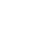 20142014               2 400,0                  2 400,0    Zatepl. a výměna oken budovy A MŠ U Vys.pivovaru20142014               5 200,0                  3 500,0    MŠ U Vysočanského pivovaru - nová kuchyň 20142014               4 900,0                  4 900,0    MŠ U vys.pivovaru Stavební úpravy pavilon A20142014               3 000,0                  3 000,0    Polyfunkční školský objekt Litvínovská x Veltruská 20142015             19 000,0                  4 000,0    Nástavba na MŠ Litvínovská 490 20142015               6 000,0                  2 000,0    ZŠ Litvínovská 500 - rozšíření družiny 20142014                  280,0                     280,0    ZŠ Litvínovská 500 - IV. etapa rek. elektroinstalace20142014                  850,0                     850,0    ZŠ Litvínovská 500 - konvektomat 20142014                  610,0                     610,0    ZŠ Litvínovská 600 - V. etapa rek.elektroinst.a PC sítě20142014                  500,0                     500,0    ZŠ Litvínovská 600 - rekonstrukce sportoviště20142014               1 300,0                  1 300,0    ZŠ Litvínovská 600 -  konvektomat 20142014                  600,0                     600,0    ZŠ Novoborská - propojení pavilonu E a H 20142014                    60,0                       60,0    ZŠ a MŠ Na Balabence - I. etapa rek. elektroinstalace20142014                  450,0                     450,0    ZŠ Špitálská - vzduchotechnika 2.etapa20132015               2 600,0                  1 600,0    ZŠ Špitálská -  konvektomat 20142014                  600,0                     600,0    ZŠ Špitálská -  pánve20142014                  300,0                     300,0    ZŠ Špitálská - oplocení a chodník20142014                  150,0                     150,0    MŠ U Vys. pivovaru - zahradní prvky, dvě pískoviště20142014                  315,0                     315,0    MŠ U Nové školy - zahrada - herní prvky,povrchy20142014                  600,0                     600,0    MŠ U Nové školy -  výtvarná dílna20142014                  450,0                     450,0    MŠ Kytlická - výměna střešního pláště pavilonu A 20142014               1 000,0                  1 000,0    MŠ Kytlická - třída pro děti se specifickými poruchami učení 20142014               3 800,0                     300,0    ZŠ Novoborská - revitalizace pavilonu školní družiny20142014               2 800,0                  2 800,0    Realizace Fitparku – Prosek 20142014                  700,0                     700,0    Hrdlořezy – úprava plochy vedle DH pro fotbal 20142014                  200,0                     200,0    Revitalizace sportovního hřiště Veltruská20142014                  700,0                     700,0    Rekonstr. sportoviště ZŠ Litvínovská 500-II.etapa 20132014               6 500,0                  2 500,0    Skatepark Vysočany  20132014               3 750,0                  3 600,0    Revitalizace škvárového hřiště Podviní na trávu 20142014                  400,0                     400,0    Revitalizace sportovního hřiště Varnsdorfská20142014                  730,0                     730,0    Kapitola 04 - Školství, mládež a sportKapitola 04 - Školství, mládež a sportKapitola 04 - Školství, mládež a sportKapitola 04 - Školství, mládež a sport      70 735,0    Zateplení  budovy SSS Českolipská Praha 920142014               6 000,0                  3 000,0    Odizolování budovy DPS 20142014               1 000,0                     500,0    SSS - tlaková pánev pro kuchyň Domova seniorů 20142014               1 000,0                  1 000,0    SSS- pračka na 16 kg prádla20142014                  250,0                     250,0    SSS - plynový kotel do kuchyně  Dětských jeslí20142014                  150,0                     150,0    Poliklinika Prosek - zateplení pláště20122014             56 500,0                  5 700,0    DPS Novovysočanská - parkoviště dokončení 20132014               1 380,0                     560,0    Kapitola 05 - Zdravotnictví a sociální oblastKapitola 05 - Zdravotnictví a sociální oblastKapitola 05 - Zdravotnictví a sociální oblastKapitola 05 - Zdravotnictví a sociální oblast      11 160,0    Socha Kolbena 20122014               2 300,0                  2 000,0    Kapitola 06 - Kultura, sport, volný čas dětí a mládežeKapitola 06 - Kultura, sport, volný čas dětí a mládežeKapitola 06 - Kultura, sport, volný čas dětí a mládežeKapitola 06 - Kultura, sport, volný čas dětí a mládeže        2 000,0    kamerový systém20142014           750,0              750,0    datová infrastruktura20142014           400,0              400,0    Kapitola 07 - BezpečnostKapitola 07 - BezpečnostKapitola 07 - BezpečnostKapitola 07 - Bezpečnost        1 150,0    Investice IT:Informační koncepce úřadu MČ Praha 920142014           592,9              592,9    Skenovací pracoviště podatelna20142014           157,3              157,3    Certifikace  Infor.systému veřejné správy20142014           121,0              121,0    Obnova Serverové infrasturktury20142014        2 420,0            2 420,0    Rozšíření úložné kapacity a zálohování dat20142014        2 420,0            2 420,0    jednoduché webové stránky20142014           605,0              605,0    Telefonní ústředna20142014        1 210,0            1 210,0    Elektronická e- deska20142014        1 000,0            1 000,0    Kapitola 09 - Vnitřní správaKapitola 09 - Vnitřní správaKapitola 09 - Vnitřní správaKapitola 09 - Vnitřní správa        8 526,2    Kapitálové výdaje celkem    180 938,3    ZaměstnanciZaměstnanciZaměstnanciProstředky na platyProstředky na platyProstředky na platypřepočtené stavypřepočtené stavypřepočtené stavyv tis. Kčv tis. Kčv tis. KčLimit Limit IndexLimitLimitIndex201320142014/2013201320142014/2013Úřad MČ Praha 9Z toho hospodářská činnost180      21,518021,5100,00%64 380,0  7 631,862 800,07 20097,55%94,34 %Příspěvkové organizaceKulturaDivadlo GONG2525100,00%5 7275 727100,00%Sociální péče93,593,5100,00%22 111,0022 111,00100,00%Mateřské školy rozpočet v tis. Kč rozpočet v tis. KčMŠ KovářskáMŠ KovářskáMŠ KovářskáVelké opravy550,00550,00 V tom: Oprava EZS výměnou, na základě nevyhovující revize V tom: Oprava EZS výměnou, na základě nevyhovující revize V tom: Oprava EZS výměnou, na základě nevyhovující revize             Oprava podlahových krytin výměnou, přízemí mš             Oprava podlahových krytin výměnou, přízemí mš             Oprava podlahových krytin výměnou, přízemí mš             Oprava zatékání balkony do prostor školky             Oprava zatékání balkony do prostor školky             Oprava zatékání balkony do prostor školky             Nátěr dřevěného obložení střechy - pravidelná udržba, výškové práce             Nátěr dřevěného obložení střechy - pravidelná udržba, výškové práce             Nátěr dřevěného obložení střechy - pravidelná udržba, výškové práce            Oprava plochy na popelnice             Oprava plochy na popelnice             Oprava plochy na popelnice údržba zeleně v okolí školy               26,70                   26,70    údržba pískovišť a dětských hřišť               45,60                   45,60    drobné opravy137,00    137,00    revize61,0061,00servis výtahů10,0010,00pedagogická síla (specifické podmínky-nižší počet dětí na třídu)             490,00             490,00Dokrytí platu pracovníka z ÚP39,0039,00výuka AJ                16,00                16,00 celkem1 375,30    1 375,30    MŠ LitvínovskáMŠ LitvínovskáVelké opravy285,00285,00 V tom: Oprava oplocení 2. etapa V tom: Oprava oplocení 2. etapa V tom: Oprava oplocení 2. etapa              Oprava podlahových krytin výměnou třída Pejsků              Oprava podlahových krytin výměnou třída Pejsků              Oprava podlahových krytin výměnou třída Pejsků              Malování dle hyg. vyhlášky třída Berušek              Malování dle hyg. vyhlášky třída Berušek              Malování dle hyg. vyhlášky třída Berušek              Oprava dveří v hlavní chodbě 2x              Oprava dveří v hlavní chodbě 2x              Oprava dveří v hlavní chodbě 2x              Čištění a revize kanalizace vč. kamerové zkoušky              Čištění a revize kanalizace vč. kamerové zkoušky              Čištění a revize kanalizace vč. kamerové zkouškyúdržba zeleně v okolí školy               35,40                   35,40    údržba pískovišť a dětských hřišť               49,40                   49,40    Drobné opravy     145,00     145,00revize42,0042,00servis výtahů9,009,00výuka AJ                17,00                17,00 celkem             582,80                 582,80    MŠ NovoborskáMŠ NovoborskáMŠ NovoborskáMŠ NovoborskáVelké opravy620,00620,00V tom:  Výměna kopilitů na vstupní pergole 2. část, dokončeníV tom:  Výměna kopilitů na vstupní pergole 2. část, dokončeníV tom:  Výměna kopilitů na vstupní pergole 2. část, dokončení             Malování pavilonu A a HP dle hyg. Vyhlášky             Malování pavilonu A a HP dle hyg. Vyhlášky             Malování pavilonu A a HP dle hyg. Vyhlášky             Pokračování v opravách chodníků po havárii kanalizace, nutně potřeba dokončit             Pokračování v opravách chodníků po havárii kanalizace, nutně potřeba dokončit             Pokračování v opravách chodníků po havárii kanalizace, nutně potřeba dokončit             Oprava plotu v přední části zahrady 1. etapa             Oprava plotu v přední části zahrady 1. etapa             Oprava plotu v přední části zahrady 1. etapaúdržba zeleně v okolí školy               55,40                   55,40    údržba pískovišť a dětských hřišť               49,40                   49,40    Drobné opravy               150,00                   150,00    revize45,0045,00servis výtahů14,0014,00výuka AJ20,0020,00 celkem             953,80                 953,80    MŠ Pod KrocínkouMŠ Pod KrocínkouMŠ Pod KrocínkouMŠ Pod KrocínkouVelké opravy300,00300,00 V tom:  oprava levé části oplocení zahrady MŠ - 1. etapa V tom:  oprava levé části oplocení zahrady MŠ - 1. etapa V tom:  oprava levé části oplocení zahrady MŠ - 1. etapa            oprava terasy - havarijní stav vč zábradlí, nebezpečí úrazu 2 etapa            oprava terasy - havarijní stav vč zábradlí, nebezpečí úrazu 2 etapa            oprava terasy - havarijní stav vč zábradlí, nebezpečí úrazu 2 etapaúdržba zeleně v okolí školy               87,60                   87,60    údržba pískovišť a dětských hřišť               41,40                   41,40    Drobné opravy             168,00                 168,00    revize47,0047,00servis výtahů9,009,00výuka AJ      14,00      14,00celkem   667,00   667,00MŠ ŠluknovskáMŠ ŠluknovskáMŠ ŠluknovskáMŠ ŠluknovskáVelké opravy 790,00790,00V tom: Oprava dětských WC pavilon B,C dle hyg vyhlášky - navýšení na kapacitu dětí pro 4 třídyV tom: Oprava dětských WC pavilon B,C dle hyg vyhlášky - navýšení na kapacitu dětí pro 4 třídyV tom: Oprava dětských WC pavilon B,C dle hyg vyhlášky - navýšení na kapacitu dětí pro 4 třídy            Malování pavilon A dle hyg. Vyhlášky            Malování pavilon A dle hyg. Vyhlášky            Malování pavilon A dle hyg. Vyhlášky             oprava klempířských prvků a atik na spojovací chodbě             oprava klempířských prvků a atik na spojovací chodbě             oprava klempířských prvků a atik na spojovací chodbě            Výměna dveří v pavilonu B včetně nátěru zárubní            Výměna dveří v pavilonu B včetně nátěru zárubní            Výměna dveří v pavilonu B včetně nátěru zárubní            Oprava vstupního chodníku do MŠ, je nutné přespádovat voda stojí až u vchodu            Oprava vstupního chodníku do MŠ, je nutné přespádovat voda stojí až u vchodu            Oprava vstupního chodníku do MŠ, je nutné přespádovat voda stojí až u vchodu           Oprava propadajícího se kanálu u HP           Oprava propadajícího se kanálu u HP           Oprava propadajícího se kanálu u HP           Čištění a revize kanalizace vč kamerové zkoušky           Čištění a revize kanalizace vč kamerové zkoušky           Čištění a revize kanalizace vč kamerové zkouškyúdržba zeleně v okolí školy               48,10                   48,10    údržba pískovišť a dětských hřišť               39,50                   39,50    Drobné opravy               133,00                   133,00    revize42,0042,00servis výtahů9,009,00výuka AJ               20,00               20,00 celkem1 081,6    1 081,6    MŠ U nové školyMŠ U nové školyMŠ U nové školyMŠ U nové školyVelké opravy100,00100,00V tom: Oprava mycího koutku ve dvou třídách staré budovy, inst. Práce, obklady, dlažby, kuchyňka)V tom: Oprava mycího koutku ve dvou třídách staré budovy, inst. Práce, obklady, dlažby, kuchyňka)V tom: Oprava mycího koutku ve dvou třídách staré budovy, inst. Práce, obklady, dlažby, kuchyňka)            Oprava podlahových krytin výměnou, šatna staré budovy            Oprava podlahových krytin výměnou, šatna staré budovy            Oprava podlahových krytin výměnou, šatna staré budovyúdržba zeleně v okolí školy               31,10                   31,10    údržba pískovišť a dětských hřišť               19,00                   19,00    revize29,0029,00Drobné opravy               84,00                   84,00    výuka AJ                 16,00                 16,00celkem279,10279,10MŠ U vysočanského pivovaruMŠ U vysočanského pivovaruMŠ U vysočanského pivovaruMŠ U vysočanského pivovaruVelké opravy470,,00470,,00V tom: Oprava oplocení 1. etapaV tom: Oprava oplocení 1. etapaV tom: Oprava oplocení 1. etapa             Oprava dřevěných pavilonů 1 etapa ( nátěry venkovní, oprava střechy, dveří,              klempířských prvků )             Oprava dřevěných pavilonů 1 etapa ( nátěry venkovní, oprava střechy, dveří,              klempířských prvků )             Oprava dřevěných pavilonů 1 etapa ( nátěry venkovní, oprava střechy, dveří,              klempířských prvků )             Oprava WC a umýváren v dřevěných pavilonech 2 třídy horní patra             Oprava WC a umýváren v dřevěných pavilonech 2 třídy horní patra             Oprava WC a umýváren v dřevěných pavilonech 2 třídy horní patra             Oprava podlahových krytin výměnou, šatna ZB             Oprava podlahových krytin výměnou, šatna ZB             Oprava podlahových krytin výměnou, šatna ZB             Oprava prahů a přechodových lišt z důvodů bezpečnosti dětí              Oprava prahů a přechodových lišt z důvodů bezpečnosti dětí              Oprava prahů a přechodových lišt z důvodů bezpečnosti dětí údržba zeleně v okolí školy               85,50                   85,50    údržba pískovišť a dětských hřišť               79,00                   79,00    Drobné opravy             206,00                 206,00    revize44,0044,00servis výtahů18,0018,00výuka AJ    42,00    42,00celkem944,50944,50MŠ VeltruskáVelké opravy385,00385,00V tom: Opravy chodníků v zahradě MŠ 1.etapaV tom: Opravy chodníků v zahradě MŠ 1.etapaV tom: Opravy chodníků v zahradě MŠ 1.etapa            Vybudování plochy pro popelnice z důvodu malého prostoru před HP            Vybudování plochy pro popelnice z důvodu malého prostoru před HP            Vybudování plochy pro popelnice z důvodu malého prostoru před HP            Malování hlavní chodby, kuchyňky ve třídách 5x            Malování hlavní chodby, kuchyňky ve třídách 5x            Malování hlavní chodby, kuchyňky ve třídách 5x            Obklady kuchyněk 3x            Obklady kuchyněk 3x            Obklady kuchyněk 3x            Čištění a revize kanalizace vč. kamerové zkoušky            Čištění a revize kanalizace vč. kamerové zkoušky            Čištění a revize kanalizace vč. kamerové zkouškyúdržba zeleně v okolí školy               80,00                   80,00    údržba pískovišť a dětských hřišť               30,00                   30,00    Drobné opravy140,00    140,00    revize46,0046,00servis výtahů14,0014,00výuka AJ    26,00    26,00 celkem             721,00             721,00MŠ Kytlickávýuka AJ    13,00    13,00 celkem             13,00             13,00úhrn6 618,10    6 618,10    Základní školyZákladní školyZákladní školyZákladní školy rozpočet v tis.Kč ZŠ Litvínovská 500ZŠ Litvínovská 500ZŠ Litvínovská 500ZŠ Litvínovská 500ZŠ Litvínovská 500údržba zeleně v okolí školyúdržba zeleně v okolí školyúdržba zeleně v okolí školyúdržba zeleně v okolí školy                30,00    nájemnénájemnénájemnénájemné             605,00    správa ITspráva ITspráva ITspráva IT    100,00angličtinaangličtinaangličtinaangličtina             133,00    Obnova  vybaveníObnova  vybaveníObnova  vybaveníObnova  vybavení   694,00PlaváníPlaváníPlaváníPlavání90,00Asistent pedagogaAsistent pedagogaAsistent pedagogaAsistent pedagoga75,00Provoz  ICPProvoz  ICPProvoz  ICPProvoz  ICP    590,00celkemcelkemcelkem           2 317,00    ZŠ Litvínovská 600ZŠ Litvínovská 600ZŠ Litvínovská 600ZŠ Litvínovská 600ZŠ Litvínovská 600údržba zeleně v okolí školyúdržba zeleně v okolí školyúdržba zeleně v okolí školyúdržba zeleně v okolí školy             60,90     nájemné nájemné nájemné nájemné             605,00    správa ITspráva ITspráva ITspráva IT    150,00 angličtina angličtina angličtina angličtina             136,00    Obnova  vybaveníObnova  vybaveníObnova  vybaveníObnova  vybavení   712,00celkemcelkem          1 663,90     371 371 371 371 371údržba zeleně v okolí školyúdržba zeleně v okolí školyúdržba zeleně v okolí školyúdržba zeleně v okolí školy             87,00     Nájem školního hřiště Nájem školního hřiště Nájem školního hřiště Nájem školního hřiště             250,00     nájemné nájemné nájemné nájemné             605,00    správa ITspráva ITspráva ITspráva IT    120,00 angličtina angličtina angličtina angličtina             182,00    Obnova  vybaveníObnova  vybaveníObnova  vybaveníObnova  vybavení   953,00celkemcelkem          2 197,0     789 789 789 789 789velké opravyvelké opravyvelké opravyvelké opravy         2 031,00    V tom: Zatmelení spár a parapetů pro zamezení dalšího zatékání do fasády u hlavního vchodu JZ, požadavek NPUV tom: Zatmelení spár a parapetů pro zamezení dalšího zatékání do fasády u hlavního vchodu JZ, požadavek NPUV tom: Zatmelení spár a parapetů pro zamezení dalšího zatékání do fasády u hlavního vchodu JZ, požadavek NPUV tom: Zatmelení spár a parapetů pro zamezení dalšího zatékání do fasády u hlavního vchodu JZ, požadavek NPUV tom: Zatmelení spár a parapetů pro zamezení dalšího zatékání do fasády u hlavního vchodu JZ, požadavek NPU            Dokončení poslední etapy výměny sklobetonové stěny            Dokončení poslední etapy výměny sklobetonové stěny            Dokončení poslední etapy výměny sklobetonové stěny            Dokončení poslední etapy výměny sklobetonové stěny            Dokončení poslední etapy výměny sklobetonové stěny            Oprava rozvodů vody a kanalizace v kuchyni vč. obkladů a elektrorozv. 2. etapa            Oprava rozvodů vody a kanalizace v kuchyni vč. obkladů a elektrorozv. 2. etapa            Oprava rozvodů vody a kanalizace v kuchyni vč. obkladů a elektrorozv. 2. etapa            Oprava rozvodů vody a kanalizace v kuchyni vč. obkladů a elektrorozv. 2. etapa            Oprava rozvodů vody a kanalizace v kuchyni vč. obkladů a elektrorozv. 2. etapa            Havarijní oprava kanalizační stoupačky - chemie - školnický byt přízemí až 4. patro            Havarijní oprava kanalizační stoupačky - chemie - školnický byt přízemí až 4. patro            Havarijní oprava kanalizační stoupačky - chemie - školnický byt přízemí až 4. patro            Havarijní oprava kanalizační stoupačky - chemie - školnický byt přízemí až 4. patro            Havarijní oprava kanalizační stoupačky - chemie - školnický byt přízemí až 4. patro            Oprava elektroinstalace - suterén, havarijní stav            Oprava elektroinstalace - suterén, havarijní stav            Oprava elektroinstalace - suterén, havarijní stav            Oprava elektroinstalace - suterén, havarijní stav            Oprava elektroinstalace - suterén, havarijní stav            Malování učeben, kabinetů a jídelny školy dle hyg. Vyhlášky             Malování učeben, kabinetů a jídelny školy dle hyg. Vyhlášky             Malování učeben, kabinetů a jídelny školy dle hyg. Vyhlášky             Malování učeben, kabinetů a jídelny školy dle hyg. Vyhlášky             Malování učeben, kabinetů a jídelny školy dle hyg. Vyhlášky             Zateplení obvodové stěny za radiátory včetně předsazení stávajících radiátorů - 1. etapa            Zateplení obvodové stěny za radiátory včetně předsazení stávajících radiátorů - 1. etapa            Zateplení obvodové stěny za radiátory včetně předsazení stávajících radiátorů - 1. etapa            Zateplení obvodové stěny za radiátory včetně předsazení stávajících radiátorů - 1. etapa            Zateplení obvodové stěny za radiátory včetně předsazení stávajících radiátorů - 1. etapa            Výměna stávajícího rozvodu studené vody a ucpané litinové kanalizace k umyvadlům v učebnách a             kabinetech a doplnění přívodu teplé vody 1. etapa            Výměna stávajícího rozvodu studené vody a ucpané litinové kanalizace k umyvadlům v učebnách a             kabinetech a doplnění přívodu teplé vody 1. etapa            Výměna stávajícího rozvodu studené vody a ucpané litinové kanalizace k umyvadlům v učebnách a             kabinetech a doplnění přívodu teplé vody 1. etapa            Výměna stávajícího rozvodu studené vody a ucpané litinové kanalizace k umyvadlům v učebnách a             kabinetech a doplnění přívodu teplé vody 1. etapa            Výměna stávajícího rozvodu studené vody a ucpané litinové kanalizace k umyvadlům v učebnách a             kabinetech a doplnění přívodu teplé vody 1. etapa           Montáž bezpečnostního ostění radiátorů v tělocvičně           Montáž bezpečnostního ostění radiátorů v tělocvičně           Montáž bezpečnostního ostění radiátorů v tělocvičně           Montáž bezpečnostního ostění radiátorů v tělocvičně           Montáž bezpečnostního ostění radiátorů v tělocvičně           Přebroušení, vytmelení parket v tělocvičně,  a malování, požadavek BOZP           Přebroušení, vytmelení parket v tělocvičně,  a malování, požadavek BOZP           Přebroušení, vytmelení parket v tělocvičně,  a malování, požadavek BOZP           Přebroušení, vytmelení parket v tělocvičně,  a malování, požadavek BOZP           Přebroušení, vytmelení parket v tělocvičně,  a malování, požadavek BOZPúdržba zeleně v okolí školyúdržba zeleně v okolí školyúdržba zeleně v okolí školyúdržba zeleně v okolí školy                 3,40    správa ITspráva ITspráva ITspráva IT   100,00plaváníplaváníplaváníplavání                 50,00 angličtina angličtina angličtina angličtina             116,00    Obnova  vybaveníObnova  vybaveníObnova  vybaveníObnova  vybavení    605,00celkemcelkemcelkemcelkem2 905,40    ZŠ a MŠ Na BalabenceZŠ a MŠ Na BalabenceZŠ a MŠ Na BalabenceZŠ a MŠ Na BalabenceZŠ a MŠ Na Balabencevelké opravyvelké opravyvelké opravyvelké opravy1 300,00    V tom: Oprava - výměna stoupaček voda + odpady, včetně generální opravy WC, 2 etapa / WC dívky             + odpady a voda vedoucí těmito WC/ V tom: Oprava - výměna stoupaček voda + odpady, včetně generální opravy WC, 2 etapa / WC dívky             + odpady a voda vedoucí těmito WC/ V tom: Oprava - výměna stoupaček voda + odpady, včetně generální opravy WC, 2 etapa / WC dívky             + odpady a voda vedoucí těmito WC/ V tom: Oprava - výměna stoupaček voda + odpady, včetně generální opravy WC, 2 etapa / WC dívky             + odpady a voda vedoucí těmito WC/ V tom: Oprava - výměna stoupaček voda + odpady, včetně generální opravy WC, 2 etapa / WC dívky             + odpady a voda vedoucí těmito WC/             Oprava podlahových krytin třídy a školní kuchyně PVC            Oprava podlahových krytin třídy a školní kuchyně PVC            Oprava podlahových krytin třídy a školní kuchyně PVC            Oprava podlahových krytin třídy a školní kuchyně PVC            Oprava podlahových krytin třídy a školní kuchyně PVC            Revitalizace školních prostor - III. etapa / odstraňování ostění, zednické opravy, malování, nátěry/ .            Revitalizace školních prostor - III. etapa / odstraňování ostění, zednické opravy, malování, nátěry/ .            Revitalizace školních prostor - III. etapa / odstraňování ostění, zednické opravy, malování, nátěry/ .            Revitalizace školních prostor - III. etapa / odstraňování ostění, zednické opravy, malování, nátěry/ .            Revitalizace školních prostor - III. etapa / odstraňování ostění, zednické opravy, malování, nátěry/ .            Malování tříd, WC, chodby a šatny dle hygienické vyhlášky.            Malování tříd, WC, chodby a šatny dle hygienické vyhlášky.            Malování tříd, WC, chodby a šatny dle hygienické vyhlášky.            Malování tříd, WC, chodby a šatny dle hygienické vyhlášky.            Malování tříd, WC, chodby a šatny dle hygienické vyhlášky.           Oprava plochy školního dvora vč. propadajícího kanálu            Oprava plochy školního dvora vč. propadajícího kanálu            Oprava plochy školního dvora vč. propadajícího kanálu            Oprava plochy školního dvora vč. propadajícího kanálu            Oprava plochy školního dvora vč. propadajícího kanálu             Oprava vjezdové brány k HP včetně motoru            Oprava vjezdové brány k HP včetně motoru            Oprava vjezdové brány k HP včetně motoru            Oprava vjezdové brány k HP včetně motoru            Oprava vjezdové brány k HP včetně motoruúdržba zeleně v okolí školyúdržba zeleně v okolí školyúdržba zeleně v okolí školyúdržba zeleně v okolí školy              59,40    kustodkustodkustodkustod            120,00    správa ITspráva ITspráva ITspráva IT100,00 angličtina angličtina angličtina angličtina            103,00    Obnova  vybaveníObnova  vybaveníObnova  vybaveníObnova  vybavení536,00celkem            1 862,40    Třídy MŠangličtinaangličtinaangličtina7,00celkem2 225,4úhrn11 308,7objektakceRozpočet na rok 2014 v tis. KčSpráva objektů ProsekSpráva objektů ProsekSpráva objektů Prosekrezerva            2 000,00    celkem            2 000,00    Správa objektů LibeňSpráva objektů LibeňSpráva objektů LibeňMlékárenská 3/292Oprava  kanalizace1 100,00   U Svobodárny14/1180oprava střechy a komínů1 200,00    rezerva 2 500,00celkem            4 800,00    Nebytové objektyNebytové objektyNebytové objektyU svobodárny 1110/12oprava sociálních buněk-pokračování            1 900,00    Ocelářská 1360 oprava stoupaček WC a sprch 1 400,00celkem            3 300,00    KotelnyKotelnyKotelnyPK Čihákova 1823/36Opr.výměnou rozdělovačů na sekundárním rozvodu top.vody            1 900,00    celkem            1 900,00    Velké opravy - úhrn        12 000,00    Základní školy - pronajaté objekty – údržba a opravyZákladní školy - pronajaté objekty – údržba a opravyZákladní školy - pronajaté objekty – údržba a opravyZŠ Litvínovská 5001 610,00   V tom:Oprava učebny a WC ve školní družině, nutné rozšíření prostorOprava učebny a WC ve školní družině, nutné rozšíření prostorOprava WC   -  5. etapa                                                                                                 Oprava WC   -  5. etapa                                                                                                 Malování   Malování   Oprava podlahových krytin výměnou                                                                                                                       Oprava podlahových krytin výměnou                                                                                                                       Oprava chodníku a schodů /u školníka/                                                       Oprava chodníku a schodů /u školníka/                                                       ZŠ Litvínovská 600240,00V tom:Malování učeben a chodeb. Malování učeben a chodeb. Oprava vodovodních rozvodů a 4 bateriíOprava vodovodních rozvodů a 4 bateriíZŠ Novoborská 3712 500,00   V tom:Oprava střechy pavilonku vč klempířských prvkůOprava střechy pavilonku vč klempířských prvkůOprava dlažby před školou a demontáž betonových lavicOprava dlažby před školou a demontáž betonových lavicOprava kanalizačních stoupaček výměnou 2 a 3. etapaOprava kanalizačních stoupaček výměnou 2 a 3. etapaMalování a oprava obložení umyvadel po výměně stoupačekMalování a oprava obložení umyvadel po výměně stoupačekMalování učeben, šaten a chodeb dle hyg vyhlášky (přemístování učeben )Malování učeben, šaten a chodeb dle hyg vyhlášky (přemístování učeben )Oprava povrchu atria, přespádování - havarie v roce 2013, nutnéOprava povrchu atria, přespádování - havarie v roce 2013, nutné Hřiště při ZŠ Novoborská400,00   rezerva400,00   celkem5 150,00   Tabulka č. 9Tabulka č. 9Tabulka č. 9Tabulka č. 9Tabulka č. 9Tabulka č. 9Tabulka č. 9Tabulka č. 9Tabulka č. 9Tabulka č. 9Tabulka č. 9Tabulka č. 9Tabulka č. 9Tabulka č. 9Tabulka č. 9Tabulka č. 9Plán toku finančních prostředků – hospodářská činnost – rok 2014Plán toku finančních prostředků – hospodářská činnost – rok 2014Plán toku finančních prostředků – hospodářská činnost – rok 2014Plán toku finančních prostředků – hospodářská činnost – rok 2014Plán toku finančních prostředků – hospodářská činnost – rok 2014Plán toku finančních prostředků – hospodářská činnost – rok 2014Plán toku finančních prostředků – hospodářská činnost – rok 2014Plán toku finančních prostředků – hospodářská činnost – rok 2014Plán toku finančních prostředků – hospodářská činnost – rok 2014Plán toku finančních prostředků – hospodářská činnost – rok 2014Plán toku finančních prostředků – hospodářská činnost – rok 2014Plán toku finančních prostředků – hospodářská činnost – rok 2014Plán toku finančních prostředků – hospodářská činnost – rok 2014V tis. KčV tis. KčV tis. KčPříjmyPříjmy z nájmuPříjmy z nájmuSníž. PříjmůSplátky   OstatníPřevod 13RekreaceKulturaPříjem z prod.Příjem z Garáže nájCelkemCelkembytynebytydluhy-sl. prodejena DPPOvol.bytů+vestavprod. bytůLovos.TOMMI-Prosek717311244-30006997569975TOMMI-Libeň380357200-300037000170000249235249235SVJ64911683118193559355Kotelny359235923592Školy pronaj.255325532553ZŠ - plátci DPH200020002000Nebyt. domy2962229143802625626256Ubytovny578057805780Pozemky5690200002569025690Antény+rekl.zař346734673467Polikl.Prosek600060006000Celkem11625742171-6000020000229143800370001700001181403903403903VýdajeOdměnaPojištěníOsobníOstatní nákladyOstatní nákladyOpravy Velké Odvod doZál. na OdpisyProv. zaDaň z převodůDaň z převodůDPPO CelkemCelkemsprávcidomůnáklady511ostatní.bytů po vykl.opravyHČdań HVprod.bytů Daň z převodůDaň z převodůTOMMI-Prosek25004101400030003000200079183282832828TOMMI-Libeň20004101600033004000480041843469434694Kotelny19002001900412081208120bytové odd.200010021002100Správa pohled.100100100Realitní činnost100010000100001100011000Školy pronaj.50500200195427042704ZŠ - plátci DPH300515067831223312233Nebyt. domy175100050033003801800047272808228082Odvod do HČ96481701162330040000243064243064Výdaje SVJ+SBD150001500015000Polikl.Prosek650465046504Prodej bytů15004974100074747474Celkem480010459648405502490070001200017049646274361901000100001000040000403903403903Název položkySkut. 2010Skut. 2011Skut. 2012Skut.2013NR 2014RV 2015RV 2016RV 2017RV 2018RV 2019Daňové příjmy - třída 173 634,0069 481,8060 749,4058 325,4153 270,0058 325,0058 325,0058 325,0058 325,0058 325,00Nedaňové příjmy - třída 214 203,703 253,604 286,303 904,371 965,003 943,403 982,804 022,604 062,004 103,40Kapitálové příjmy  - třída 31504 100,00900,00Vlastní příjmy  87 987,7072 735,4069 135,7062 229,7856 135,0062 268,4062 307,8062 347,6062 387,0062 428,40Přijaté dotace (po konsolidaci) -třída 4551 762,70504 360,30384 698,90377 319,70369 613,00314 201,00302 927,00292 927,00277 927,00247 927,00z toho : dotační vztahy bez DPPO 308 971,40256 342,40212 266,50187 659,04162 927,00162 927,00162 927,00162 927,00162 927,00162 927,00               DPPO35 952,9040 457,3061 229,0021390,990,0046 274,0040 000,0035 000,0030 000,0025 000,00               převody z vlastních fondů206 838,40207 560,60111 203,40168 269,67206 686,00105 000,00100 000,0095 000,0085 000,0060 000,00Příjmy celkem 639 750,40577 095,70453 834,60439 549,48425 748,00376 469,40365 234,80355 274,60340 314,00310 355,40Provozní výdaje (po konsolidaci) - třída 5 341 941,40353 560,90289 956,10299 623,24295 874,50294 000,00287 000,00280 000,00274 000,00274 000,00Kapitálové výdaje - třída 6331 881,50148 363,80162 251,70139 829,76182 388,3040 000,0040 000,0040 000,0040 000,0040 000,00Výdaje celkem 673 822,90501 924,70452 207,80439 453,00478 262,80334 000,00327 000,00320 000,00314 000,00314 000,00Výsledek hospodaření ( - schodek, + přebytek)-34 072,5075 171,001 626,8096,48-52 514,8042 469,4038 234,8035 274,6026 314,00- 3 644,60